   №  85                                                                                                      «12»декабря 2017г	Р Е Ш Е Н И ЕК А Р А Р О бюджете Татарско-Сараловского сельского поселения Лаишевского муниципального района  Республики Татарстан на 2018 год и на плановый период 2019 и 2020 годов 	В соответствии с Бюджетным кодексом Российской Федерации, Бюджетным кодексом  Республики Татарстан, Федеральным законом от 06.10.2003 года №131-ФЗ «Об общих принципах организации местного самоуправления в Российской Федерации», руководствуясь Уставом муниципального образования «Татарско-Сараловское сельское поселение Лаишевского муниципального района Республики Татарстан», рассмотрев проект бюджета Татарско-Сараловского сельского поселения Лаишевского муниципального района Республики Татарстан на 2018 год и на плановый период 2019 и 2020 годов, Совет Татарско-Сараловского сельского поселения Лаишевского муниципального района Республики Татарстан решил:1. Утвердить бюджет Татарско-Сараловского сельского поселения Лаишевского муниципального района Республики Татарстан на 2018 год и на плановый период 2019 и 2020  годов.      Статья 11.Утвердить основные характеристики бюджета Татарско-Сараловского сельского поселения Лаишевского муниципального района Республики Татарстан на 2018 год:      	 1) Прогнозируемый общий объем доходов бюджета Татарско-Сараловского сельского поселения Лаишевского муниципального района Республики Татарстан в сумме 1908,00 тыс. рублей.       	 2) Общий объем расходов бюджета Татарско-Сараловского сельского поселения Лаишевского муниципального района  Республики Татарстан в сумме  1908,00 тыс. рублей.             3) Дефицит бюджета Татарско-Сараловского сельского поселения Лаишевского муниципального района Республики Татарстан на 2018 год равным нулю.     	 2. Утвердить основные характеристики бюджета Татарско-Сараловского сельского поселения Лаишевского муниципального района Республики Татарстан на 2019 и на 2020 год:       	 1) Прогнозируемый общий объем доходов бюджета Татарско-Сараловского сельского поселения Лаишевского муниципального района Республики Татарстан на 2019 год в сумме 1948,80 тыс. рублей и на 2020 год в сумме 1980,70 тыс. рублей.       	 2) Общий объем расходов бюджета Татарско-Сараловского сельского поселения Лаишевского муниципального района Республики Татарстан на 2019 год  в сумме 1948,80  тыс. рублей, в том числе условно утвержденные расходы в сумме 0,00 тыс. рублей, и на 2020 год в сумме   1980,70 тыс. рублей, в том числе условно утвержденные расходы в сумме 0,00 тыс. рублей.             3) Дефицит бюджета Татарско-Сараловского сельского поселения Лаишевского муниципального района Республики Татарстан на 2019 и на 2020 год равным нулю.   Статья  2Утвердить источники финансирования дефицита бюджета Татарско-Сараловского сельского поселения Лаишевского муниципального района Республики Татарстан на 2018 год и на плановый период 2019 и 2020 годов согласно  приложению 1 к настоящему решению.                                                                                                                                                                                                                                                                                                                               Статья 31.   Утвердить по состоянию на 1 января 2019 года верхний предел внутреннего муниципального долга Татарско-Сараловского сельского поселения Лаишевского муниципального района Республики Татарстан в размере 0,00 тыс. рублей, в том числе верхний предел обязательств по муниципальным гарантиям в размере 0,00  тыс. рублей. 2. Утвердить по состоянию на 1 января 2020 года верхний предел внутреннего муниципального долга Татарско-Сараловского сельского поселения Лаишевского муниципального района Республики Татарстан в размере 0,00 тыс. рублей, в том числе верхний предел обязательств по муниципальным гарантиям в размере 0,0  тыс. рублей. 3. Утвердить по состоянию на 1 января 2021 года верхний предел внутреннего муниципального долга Татарско-Сараловского сельского поселения Лаишевского муниципального района Республики Татарстан в размере 0,00 тыс. рублей, в том числе верхний предел обязательств по муниципальным гарантиям в размере 0,00  тыс. рублей.           4. Установить предельный объем муниципального долга Татарско-Сараловского сельского поселения Лаишевского муниципального района Республики Татарстан:            на 2018 год – в размере 0,00 тыс. рублей;           на 2019 год – в размере 0,00 тыс. рублей;           на 2020 год – в размере 0,00 тыс. рублей.         5. Привлечение заимствований и предоставление муниципальных гарантий Татарско-Сараловским сельским поселением Лаишевского муниципального района Республики Татарстан в 2018-2020 годах не планируется. С учетом этого Программа муниципальных заимствований и муниципальных гарантий на 2018 год и на плановый период 2019 и 2020 годов не составляются.    Статья 4Учесть в бюджете Татарско-Сараловского сельского поселения Лаишевского муниципального района Республики Татарстан прогнозируемые объемы доходов на 2018 год и на плановый период 2019 и 2020 годов согласно приложению 2 к настоящему решению.Статья 5 Утвердить нормативы отчислений доходов в бюджет Татарско-Сараловского сельского поселения Лаишевского муниципального района Республики Татарстан на 2018 год и на плановый период 2019 и 2020 годов согласно приложению 3 к настоящему решению.Статья 6Утвердить в бюджете Татарско-Сараловского сельского поселения Лаишевского муниципального района  Республики Татарстан объем дотаций:- на 2018 год – в размере   904,10 тыс. рублей;- на 2019 год – в размере   973,70 тыс. рублей;- на 2020 год – в размере 1003,10 тыс. рублей,  в том числе:Дотация бюджетам поселений на выравнивание уровня бюджетной обеспеченности на 2018 год в сумме 821,80 тыс. рублей, на 2019 год в сумме 843,10 тыс. рублей, на 2020 год в сумме 867,40 тыс. рублей.Дотация бюджетам поселений на поддержку мер по обеспечению сбалансированности бюджетов на 2018 год в сумме 82,30 тыс. рублей, на 2019 год в сумме 130,60 тыс. рублей и  на 2020 год в сумме 135,70 тыс. рублей.Статья 7Утвердить в бюджете Татарско-Сараловского сельского поселения Лаишевского муниципального района Республики Татарстан объем субвенций:- на 2018 год -  в размере 66,30 тыс. рублей;- на 2019 год -  в размере 66,30тыс. рублей;- на 2020 год – в размере 68,80 тыс. рублей, в том числе:1) Субвенция бюджетам поселений на осуществление полномочий по первичному воинскому учету на территориях, где отсутствуют военные комиссариаты на 2018 год в сумме 66,30 тыс. рублей, на 2019 год в сумме 66,30 тыс. рублей, на 2020 год в сумме 68,80 тыс. рублей;Статья 8Установить, что доходы бюджета поселения, поступающие в 2018, 2019 и 2020 годах, формируются за счет доходов от уплаты федеральных, региональных и местных налогов и сборов по нормативам, установленным законодательными актами Российской Федерации, субъекта Российской Федерации и  настоящим решением:- налога на доходы физических лиц – по нормативу 4%;- земельного налога, взимаемого на территории поселения – по нормативу 100%;- налога на имущество физических лиц, взимаемого на территории поселения – по нормативу 100%;- единого сельскохозяйственного налога – по нормативу 50%;- доходы от сдачи в аренду имущества, находящегося в собственности поселений – по нормативу 100%;- прочие доходы от компенсации затрат бюджетов поселений – по нормативу 100%,- поступление от продажи имущества, находящегося в собственности поселений;- доходов от уплаты прочих налогов, сборов, пошлин, платежей, поступлений и неналоговых доходов, подлежащих зачислению в бюджет сельского поселения в соответствии действующим законодательством.Статья 91.Утвердить перечень главных  администраторов доходов бюджета Татарско-Сараловского сельского поселения Лаишевского муниципального района Республики Татарстан согласно приложению 4 к настоящему решению.2.Утвердить  перечень   главных   администраторов  источников  финансирования  дефицита  бюджета  Татарско-Сараловского  сельского  поселения Лаишевского муниципального района Республики Татарстан – органов местного самоуправления  Лаишевского муниципального района Республики Татарстан согласно  приложению 5 к настоящему решению.Статья 10           1. Утвердить ведомственную структуру расходов бюджета Татарско-Сараловского сельского поселения Лаишевского муниципального района Республики Татарстан на 2018 год и на плановый период 2019 и 2020 годов согласно приложению 6 к настоящему решению.          2. Утвердить распределение бюджетных ассигнований по разделам и подразделам, целевым статьям непрограммного направления деятельности, группам видов расходов классификации расходов бюджетов бюджета Татарско-Сараловского сельского поселения Лаишевского муниципального района Республики Татарстан на 2018 год и на плановый период 2019 и 2020 годов согласно приложению 7 к настоящему решению.  Статья  11      Утвердить распределение бюджетных ассигнований по целевым статьям непрограммного направления деятельности, группам видов расходов, разделам, подразделам классификации расходов бюджетов бюджета Татарско-Сараловского сельского поселения Лаишевского муниципального района Республики Татарстан на 2018 год и на плановый период 2019 и 2020 годов согласно приложению 8 к настоящему решению.Статья 12Утвердить поквартальное распределение доходов и расходов бюджета Татарско-Сараловского сельского поселения Лаишевского муниципального района Республики Татарстан на 2018 год согласно приложению  9 к настоящему решению.Статья 131.Утвердить объем межбюджетных субсидий, подлежащих перечислению из бюджета поселения в бюджет Республики Татарстан в соответствии со статьей 44.10 Бюджетного кодекса Республики Татарстан, в 2018 году в сумме 40,20 тыс.руб, в 2019 году в сумме 88,70 тыс.руб, в 2020 году в сумме 93,30 тыс.руб.2.Установить, что в 2018 году перечисление межбюджетных субсидий в бюджет Республики Татарстан из местных бюджетов, предусмотренных настоящей статьей, осуществляется ежемесячно  равными долями.Статья 141. Остатки средств бюджета Татарско-Сараловского сельского поселения Лаишевского муниципального района Республики Татарстан на 1 января 2018 года в объеме, не превышающем сумму остатка неиспользованных бюджетных ассигнований на оплату заключенных от имени Татарско-Сараловского сельского поселения Лаишевского муниципального района Республики Татарстан муниципальных контрактов на поставку товаров, выполнение работ, оказание услуг, подлежащих в соответствии с условиями этих муниципальных контрактов в 2017 году, направляются в 2018 году на увеличение соответствующих бюджетных ассигнований на указанные цели, в случае принятия исполнительным комитетом Татарско-Сараловского сельского поселения Лаишевского муниципального района Республики Татарстан соответствующего решения.2. Установить, что заключение и оплата договоров, исполнение которых осуществляется за счет средств бюджета Татарско-Сараловского сельского поселения Лаишевского муниципального района Республики Татарстан, производятся в пределах утвержденных им лимитов бюджетных обязательств в соответствии с ведомственной, функциональной и экономической классификациями расходов местного бюджета и с учетом принятых и неисполненных обязательств.3. Обязательства, вытекающие из договоров, исполнение которых осуществляется за счет средств бюджета Татарско-Сараловского сельского поселения Лаишевского муниципального района Республики Татарстан, принятые сверх утвержденных лимитов бюджетных обязательств, не подлежат оплате за счет средств бюджета поселения на 2018 год и на плановый период 2019 и 2020 годов.4. Учет обязательств, подлежащих исполнению за счет средств бюджета Татарско-Сараловского сельского поселения Лаишевского муниципального района Республики Татарстан на основе смет доходов и расходов, обеспечивается через орган, осуществляющий кассовое обслуживание исполнения бюджета поселения.5. Орган, осуществляющий кассовое обслуживание исполнения бюджета Татарско-Сараловского сельского поселения Лаишевского муниципального района Республики Татарстан, имеет право приостанавливать оплату расходов, нарушающих установленный порядок учета обязательств, подлежащих исполнению за счет средств  бюджета поселения.Статья 15Территориальные органы казначейства осуществляют исполнение бюджета Татарско-Сараловского сельского поселения Лаишевского муниципального района Республики Татарстан на безвозмездной основе, в соответствии с заключенными соглашениями. Статья 16        Органы местного самоуправления поселения не вправе принимать в 2018 году и в плановом периоде 2019 и 2020 годов решения, приводящие к увеличению численности муниципальных служащих и работников учреждений и организации бюджетной сферы, находящихся в ведении сельского поселения, а также расходов на их содержание, за исключением случаев, предусмотренных настоящим решением, законами Республики Татарстан.Статья 17Законодательные и иные нормативные правовые акты органов местного самоуправления муниципального образования, влекущие дополнительные расходы за счет средств бюджета поселения на 2018 год и плановый период 2019 и 2020 годов, а также сокращающие его доходную базу, реализуются и применяются только при наличии соответствующих источников дополнительных поступлений в бюджет поселения и (или) при сокращении расходов по конкретным статьям  бюджета поселения на 2018 год и на плановый период 2019 и 2020 годов, а также после внесения соответствующих изменений в настоящее решение.В случае если реализация правового акта частично (не в полной мере) обеспечена источниками финансирования в бюджет поселения, такой правовой акт реализуется и применяется в пределах средств, предусмотренных на эти цели в бюджете поселения на 2018 год и на плановый период 2019 и 2020 годов.         2. Настоящее решение вступает в силу с 1 января 2018 года.                3. Обнародовать настоящее решение на информационном стенде в здании Исполкома Татарско-Сараловского сельского поселения Лаишевского муниципального района Республики Татарстан, расположенного по адресу: Республика Татарстан, Лаишевский муниципальный район, с.Татарские Саралы , ул.Татарстан , д.17       4. Контроль за исполнением настоящего решения возложить на комиссию планово-бюджетную и экономического развития Совета Татарско-Сараловского сельского поселения Лаишевского муниципального района Республики Татарстан.Глава-председатель Совета Татарско-Сараловского сельского поселенияЛаишевского муниципального района Республики Татарстан:                                                                                И.Ф.МубаракшинГлава-председатель СоветаТатарско-Сараловского сельского поселенияЛаишевского муниципального района Республики Татарстан:                   И.Ф.МубаракшинТАТАРСТАН РЕСПУБЛИКАСЫ             ЛАЕШ  МУНИЦИПАЛЬ районы ТАТАР САРАЛАНЫ АВЫЛ ҖИРЛЕГЕ БАШЛЫГЫ 422633,РТ, Лаеш районы,Татар Сараланы авылы,  Татарстан  урамы, 17 нче йорт,               тел:  8 84378 4-77-49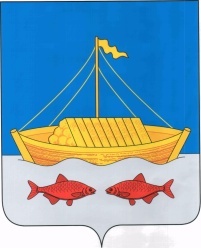     Глава ТАТАРСКО -САРАЛОВСКОго сельского поселения  ЛАИШЕВСКОГО МУНИЦИПАЛЬНОГО РАЙОНА РЕСПУБЛИКИ ТАТАРСТАН  422633,РТ, Лаишевский район, село Татарские Саралы,  ул. Татарстан, д.17              тел: :  8 84378 4-77-49                                                     Приложение № 1                                                  к решению  Совета                                                 Татарско-Сараловского  сельского поселения                                                Татарско-Сараловского  сельского поселения                                                                                              Лаишевского муниципального района  РТ                                                                                              Лаишевского муниципального района  РТ                                                                                              Лаишевского муниципального района  РТ                                                № 85 от 12 декабря  2017г.Таблица 1ИсточникиИсточникиИсточникифинансирования дефицита бюджета Татарско-Сараловского сельского поселенияфинансирования дефицита бюджета Татарско-Сараловского сельского поселенияфинансирования дефицита бюджета Татарско-Сараловского сельского поселенияЛаишевского муниципального района Республики Татарстан на 2018 годЛаишевского муниципального района Республики Татарстан на 2018 год(тыс.рублей)Код показателяНаименование показателяСумма 01 00 00 00 00 0000 000ИСТОЧНИКИ ВНУТРЕННЕГО ФИНАНСИРОВАНИЯ ДЕФИЦИТОВ БЮДЖЕТОВ0,001 05 00 00 00 0000 000ИЗМЕНЕНИЕ ОСТАТКОВ СРЕДСТВ НА СЧЕТАХ ПО УЧЕТУ СРЕДСТВ БЮДЖЕТА0,001 05 00 00 00 0000 500Увеличение остатков средств бюджетов -1908,001 05 02 01 10 0000 510Увеличение  прочих остатков денежных средств бюджетов сельских поселений-1908,001 05 00 00 00 0000 600Уменьшение остатков средств бюджетов1908,001 05 02 01 10 0000 610Уменьшение прочих остатков денежных средств бюджетов сельских поселений1908,0Глава-председатель СоветаГлава-председатель СоветаТатарско-Сараловского сельского поселенияТатарско-Сараловского сельского поселенияЛаишевского муниципального района Республики Татарстан:                               И.Ф.МубаракшинЛаишевского муниципального района Республики Татарстан:                               И.Ф.МубаракшинЛаишевского муниципального района Республики Татарстан:                               И.Ф.МубаракшинТаблица 2Таблица 2Таблица 2Таблица 2ИсточникиИсточникиИсточникиИсточникифинансирования дефицита бюджета Татарско-Сараловского сельского поселенияфинансирования дефицита бюджета Татарско-Сараловского сельского поселенияфинансирования дефицита бюджета Татарско-Сараловского сельского поселенияЛаишевского муниципального района Республики ТатарстанЛаишевского муниципального района Республики Татарстанна плановый период 2019 и 2020 годов(тыс.рублей)(тыс.рублей)(тыс.рублей)(тыс.рублей)Код показателяНаименование показателя2019 год2020 год01 00 00 00 00 0000 000ИСТОЧНИКИ ВНУТРЕННЕГО ФИНАНСИРОВАНИЯ ДЕФИЦИТОВ БЮДЖЕТОВ0,00,001 05 00 00 00 0000 000ИЗМЕНЕНИЕ ОСТАТКОВ СРЕДСТВ НА СЧЕТАХ ПО УЧЕТУ  СРЕДСТВ БЮДЖЕТА0,00,001 05 00 00 00 0000 500Увеличение остатков средств бюджетов -1948,8-1980,701 05 02 01 10 0000 510Увеличение  прочих остатков денежных средств бюджетов сельских поселений-1948,8-1980,701 05 00 00 00 0000 600Уменьшение остатков средств бюджетов1948,81980,701 05 02 01 10 0000 610Уменьшение прочих остатков денежных средств бюджетов сельских поселений1948,81980,7Глава-председатель СоветаГлава-председатель СоветаТатарско-Сараловского сельского поселенияТатарско-Сараловского сельского поселенияЛаишевского муниципального района Республики Татарстан:                            И.Ф.Мубаракшин                                               Лаишевского муниципального района Республики Татарстан:                            И.Ф.Мубаракшин                                               Лаишевского муниципального района Республики Татарстан:                            И.Ф.Мубаракшин                                               Лаишевского муниципального района Республики Татарстан:                            И.Ф.Мубаракшин                                                                                                                       Приложение № 2                                                                         Приложение № 2                                                                         Приложение № 2                                                                         к решению Совета                                                                         к решению Совета                                                                         к решению Совета                                                                        Татарско-Сараловского сельского поселения                                                                       Татарско-Сараловского сельского поселения                                                                       Татарско-Сараловского сельского поселения                                                                      Лаишевского муниципального района Республики  Татарстан                                                                      Лаишевского муниципального района Республики  Татарстан                                                                      Лаишевского муниципального района Республики  Татарстан                                                                      № 85 от 12 декабря  .                                                                      № 85 от 12 декабря  .                                                                      № 85 от 12 декабря  .Таблица 1Таблица 1Прогнозируемые объемы доходовПрогнозируемые объемы доходовПрогнозируемые объемы доходовбюджета Татарско-Сараловского сельского поселения бюджета Татарско-Сараловского сельского поселения бюджета Татарско-Сараловского сельского поселения Лаишевского муниципального района Республики Татарстан на 2018 годЛаишевского муниципального района Республики Татарстан на 2018 годЛаишевского муниципального района Республики Татарстан на 2018 годНаименование               (тыс. рублей)               (тыс. рублей)НаименованиеКод доходаСумма НАЛОГОВЫЕ И НЕНАЛОГОВЫЕ ДОХОДЫ1 00 00000 00 0000 000937,6НАЛОГИ НА ПРИБЫЛЬ, ДОХОДЫ1 01 00000 00 0000 0008,0Налог на доходы физических лиц1 01 02000 01 0000 1108,0НАЛОГИ НА СОВОКУПНЫЙ ДОХОД1 05 00000 00 0000 0003,0Единый сельскохозяйственный налог 1 05 03000 01 0000 1103,0НАЛОГИ НА ИМУЩЕСТВО1 06 00000 00 0000 000888,0Налог на имущество физических лиц1 06 01000 00 0000 110135,0Земельный налог1 06 06000 00 0000 110753,0ГОСУДАРСТВЕННАЯ ПОШЛИНА1 08 00000 00 0000 0001,0Государственная пошлина за совершение нотариальных действий (за исключением действий, совершаемых консульскими учреждениями Российской Федерации)1 08 04000 01 0000 1101,0ДОХОДЫ  ОТ  ИСПОЛЬЗОВАНИЯ  ИМУЩЕСТВА,   НАХОДЯЩЕГОСЯ В ГОСУДАРСТВЕННОЙ И МУНИЦИПАЛЬНОЙ СОБСТВЕННОСТИ1 11 00000 00 0000 0006,0Доходы, получаемые в виде арендной либо иной платы за передачу в возмездное пользование государственного и муниципального имущества (за исключением имущества бюджетных и предприятий, в том числе казенных) автономных учреждений,а  также  имущества  государственных  и  муниципальных  унитарных предприятий, в том числе казенных)1 11 05000 00 0000 1206,0Прочие доходы от использования имущества и прав, находящихся в государственной и муниципальной собственности (за исключением имущества бюджетных и автономных учреждений, а также имущества государственных и муниципальных унитарных предприятий, в том числе казенных)1 11 09000 00 0000 120ДОХОДЫ ОТ ОКАЗАНИЯ ПЛАТНЫХ УСЛУГ (РАБОТ) И КОМПЕНСАЦИИ ЗАТРАТ ГОСУДАРСТВА1 13 00000 00 0000 00031,6Доходы от компенсации затрат государства1 13 02000 00 0000 130  31,6ШТРАФЫ, САНКЦИИ, ВОЗМЕЩЕНИЕ УЩЕРБА1 16 00000 00 0000 0000,0Денежные взыскания (штрафы) установленные законами субъектов Российской Федерации за несоблюдение муници-пальных правовых актов1 16 51000 02 0000 140БЕЗВОЗМЕЗДНЫЕ ПОСТУПЛЕНИЯ2 00 00000 00 0000 000970,4Безвозмездные поступления от других бюджетов бюджетной системы Российской Федерации2 02 00000 00 0000 000970,4Дотации бюджетам субъектов Российской Федерации и муниципальных образований 2 02 10000 00 0000 151904,1Субвенции бюджетам субъектов Российской Федерации и муниципальных образований2 02 30000 00 0000 15166,3ВСЕГО ДОХОДОВ1908,0Глава-председатель СоветаГлава-председатель СоветаТатарско-Сараловского сельского поселенияТатарско-Сараловского сельского поселенияЛаишевского муниципального района Республики Татарстан:                      И.Ф.Мубаракшин                                     Лаишевского муниципального района Республики Татарстан:                      И.Ф.Мубаракшин                                     Лаишевского муниципального района Республики Татарстан:                      И.Ф.Мубаракшин                                     Таблица 2Таблица 2Таблица 2Прогнозируемые объемы доходовПрогнозируемые объемы доходовПрогнозируемые объемы доходовПрогнозируемые объемы доходовбюджета Татарско-Сараловского сельского поселения Лаишевского муниципальногорайона Республики Татарстан на плановый период 2019 и 2020 годовбюджета Татарско-Сараловского сельского поселения Лаишевского муниципальногорайона Республики Татарстан на плановый период 2019 и 2020 годовбюджета Татарско-Сараловского сельского поселения Лаишевского муниципальногорайона Республики Татарстан на плановый период 2019 и 2020 годовбюджета Татарско-Сараловского сельского поселения Лаишевского муниципальногорайона Республики Татарстан на плановый период 2019 и 2020 годовтыс. рублейтыс. рублейНаименованиеКод доходаСуммаСуммаНаименованиеКод дохода2019 год2020 годНАЛОГОВЫЕ И НЕНАЛОГОВЫЕ ДОХОДЫ1 00 00000 00 0000 000908,8908,8НАЛОГИ НА ПРИБЫЛЬ, ДОХОДЫ1 01 00000 00 0000 0009,89,8Налог на доходы физических лиц1 01 02000 01 0000 1109,89,8НАЛОГИ НА СОВОКУПНЫЙ ДОХОД1 05 00000 00 0000 0003,03,0Единый сельскохозяйственный налог 1 05 03000 01 0000 1103,03,0НАЛОГИ НА ИМУЩЕСТВО1 06 00000 00 0000 000889,0889,0Налог на имущество физических лиц1 06 01000 00 0000 110136,0136,0Земельный налог1 06 06000 00 0000 110753,0753,0ГОСУДАРСТВЕННАЯ ПОШЛИНА1 08 00000 00 0000 0001,01,0Государственная пошлина за совершение нотариальных действий (за исключением действий, совершаемых консульскими учреждениями Российской Федерации)1 08 04000 01 0000 1101,01,0ДОХОДЫ  ОТ  ИСПОЛЬЗОВАНИЯ  ИМУЩЕСТВА,   НАХОДЯЩЕГОСЯ В ГОСУДАРСТВЕННОЙ И МУНИЦИПАЛЬНОЙ СОБСТВЕННОСТИ1 11 00000 00 0000 0006,06,0Доходы, получаемые в виде арендной либо иной платы за передачу в возмездное пользование государственного и муниципального имущества (за исключением имущества бюджетных и предприятий, в том числе казенных) автономных учреждений,а  также  имущества  государственных  и  муниципальных  унитарных предприятий, в том числе казенных)1 11 05000 00 0000 1206,06,0Прочие доходы от использования имущества и прав, находящихся в государственной и муниципальной собственности (за исключением имущества бюджетных и автономных учреждений, а также имущества государственных и муниципальных унитарных предприятий, в том числе казенных)1 11 09000 00 0000 120ШТРАФЫ, САНКЦИИ, ВОЗМЕЩЕНИЕ УЩЕРБА1 16 00000 00 0000 0000,00,0Денежные взыскания (штрафы) установленные законами субъектов Российской Федерации за несоблюдение муни-ципальных правовых актов1 16 51000 02 0000 140БЕЗВОЗМЕЗДНЫЕ ПОСТУПЛЕНИЯ2 00 00000 00 0000 0001040,01071,9Безвозмездные поступления от других бюджетов бюджетной системы Российской Федерации2 02 00000 00 0000 0001040,01071,9Дотации бюджетам субъектов Российской Федерации и муниципальных образований 2 02 10000 00 0000 151973,71003,1Субвенции бюджетам субъектов Российской Федерации и муниципальных образований2 02 30000 00 0000 15166,368,8ВСЕГО ДОХОДОВ1948,81980,7Глава-председатель СоветаГлава-председатель СоветаТатарско-Сараловского сельского поселенияТатарско-Сараловского сельского поселенияЛаишевского муниципального района Республики Татарстан:                            И.Ф.МубаракшинЛаишевского муниципального района Республики Татарстан:                            И.Ф.МубаракшинЛаишевского муниципального района Республики Татарстан:                            И.Ф.МубаракшинЛаишевского муниципального района Республики Татарстан:                            И.Ф.Мубаракшин Приложение  3 к решению  СоветаТатарско-Сараловского сельского поселенияЛаишевского муниципального районаРеспублики Татарстан  Приложение  3 к решению  СоветаТатарско-Сараловского сельского поселенияЛаишевского муниципального районаРеспублики Татарстан  Приложение  3 к решению  СоветаТатарско-Сараловского сельского поселенияЛаишевского муниципального районаРеспублики Татарстан  Приложение  3 к решению  СоветаТатарско-Сараловского сельского поселенияЛаишевского муниципального районаРеспублики Татарстан  Приложение  3 к решению  СоветаТатарско-Сараловского сельского поселенияЛаишевского муниципального районаРеспублики Татарстан  Приложение  3 к решению  СоветаТатарско-Сараловского сельского поселенияЛаишевского муниципального районаРеспублики Татарстан  Приложение  3 к решению  СоветаТатарско-Сараловского сельского поселенияЛаишевского муниципального районаРеспублики Татарстан  Приложение  3 к решению  СоветаТатарско-Сараловского сельского поселенияЛаишевского муниципального районаРеспублики Татарстан  Приложение  3 к решению  СоветаТатарско-Сараловского сельского поселенияЛаишевского муниципального районаРеспублики Татарстан  Приложение  3 к решению  СоветаТатарско-Сараловского сельского поселенияЛаишевского муниципального районаРеспублики Татарстан  Приложение  3 к решению  СоветаТатарско-Сараловского сельского поселенияЛаишевского муниципального районаРеспублики Татарстан  Приложение  3 к решению  СоветаТатарско-Сараловского сельского поселенияЛаишевского муниципального районаРеспублики Татарстан  Приложение  3 к решению  СоветаТатарско-Сараловского сельского поселенияЛаишевского муниципального районаРеспублики Татарстан  Приложение  3 к решению  СоветаТатарско-Сараловского сельского поселенияЛаишевского муниципального районаРеспублики Татарстан  Приложение  3 к решению  СоветаТатарско-Сараловского сельского поселенияЛаишевского муниципального районаРеспублики Татарстан  Приложение  3 к решению  СоветаТатарско-Сараловского сельского поселенияЛаишевского муниципального районаРеспублики Татарстан  Приложение  3 к решению  СоветаТатарско-Сараловского сельского поселенияЛаишевского муниципального районаРеспублики Татарстан  Приложение  3 к решению  СоветаТатарско-Сараловского сельского поселенияЛаишевского муниципального районаРеспублики Татарстан  Приложение  3 к решению  СоветаТатарско-Сараловского сельского поселенияЛаишевского муниципального районаРеспублики Татарстан  Приложение  3 к решению  СоветаТатарско-Сараловского сельского поселенияЛаишевского муниципального районаРеспублики Татарстан  Приложение  3 к решению  СоветаТатарско-Сараловского сельского поселенияЛаишевского муниципального районаРеспублики Татарстан  Приложение  3 к решению  СоветаТатарско-Сараловского сельского поселенияЛаишевского муниципального районаРеспублики Татарстан  Приложение  3 к решению  СоветаТатарско-Сараловского сельского поселенияЛаишевского муниципального районаРеспублики Татарстан  Приложение  3 к решению  СоветаТатарско-Сараловского сельского поселенияЛаишевского муниципального районаРеспублики Татарстан  Приложение  3 к решению  СоветаТатарско-Сараловского сельского поселенияЛаишевского муниципального районаРеспублики Татарстан  Приложение  3 к решению  СоветаТатарско-Сараловского сельского поселенияЛаишевского муниципального районаРеспублики Татарстан  Приложение  3 к решению  СоветаТатарско-Сараловского сельского поселенияЛаишевского муниципального районаРеспублики Татарстан  Приложение  3 к решению  СоветаТатарско-Сараловского сельского поселенияЛаишевского муниципального районаРеспублики Татарстан  Приложение  3 к решению  СоветаТатарско-Сараловского сельского поселенияЛаишевского муниципального районаРеспублики Татарстан  Приложение  3 к решению  СоветаТатарско-Сараловского сельского поселенияЛаишевского муниципального районаРеспублики Татарстан  Приложение  3 к решению  СоветаТатарско-Сараловского сельского поселенияЛаишевского муниципального районаРеспублики Татарстан  Приложение  3 к решению  СоветаТатарско-Сараловского сельского поселенияЛаишевского муниципального районаРеспублики Татарстан  Приложение  3 к решению  СоветаТатарско-Сараловского сельского поселенияЛаишевского муниципального районаРеспублики Татарстан  Приложение  3 к решению  СоветаТатарско-Сараловского сельского поселенияЛаишевского муниципального районаРеспублики Татарстан  Приложение  3 к решению  СоветаТатарско-Сараловского сельского поселенияЛаишевского муниципального районаРеспублики Татарстан  Приложение  3 к решению  СоветаТатарско-Сараловского сельского поселенияЛаишевского муниципального районаРеспублики Татарстан                от 12 декабря  . № 85               от 12 декабря  . № 85               от 12 декабря  . № 85               от 12 декабря  . № 85               от 12 декабря  . № 85               от 12 декабря  . № 85               от 12 декабря  . № 85               от 12 декабря  . № 85               от 12 декабря  . № 85Нормативы отчислений доходов в бюджет Татарско-Сараловского сельского поселения Лаишевского муниципального района Республики Татарстан на 2018 год и на плановый  период 2019-2020 годов.Нормативы отчислений доходов в бюджет Татарско-Сараловского сельского поселения Лаишевского муниципального района Республики Татарстан на 2018 год и на плановый  период 2019-2020 годов.Нормативы отчислений доходов в бюджет Татарско-Сараловского сельского поселения Лаишевского муниципального района Республики Татарстан на 2018 год и на плановый  период 2019-2020 годов.Нормативы отчислений доходов в бюджет Татарско-Сараловского сельского поселения Лаишевского муниципального района Республики Татарстан на 2018 год и на плановый  период 2019-2020 годов.Нормативы отчислений доходов в бюджет Татарско-Сараловского сельского поселения Лаишевского муниципального района Республики Татарстан на 2018 год и на плановый  период 2019-2020 годов.Нормативы отчислений доходов в бюджет Татарско-Сараловского сельского поселения Лаишевского муниципального района Республики Татарстан на 2018 год и на плановый  период 2019-2020 годов.Нормативы отчислений доходов в бюджет Татарско-Сараловского сельского поселения Лаишевского муниципального района Республики Татарстан на 2018 год и на плановый  период 2019-2020 годов.Нормативы отчислений доходов в бюджет Татарско-Сараловского сельского поселения Лаишевского муниципального района Республики Татарстан на 2018 год и на плановый  период 2019-2020 годов.Нормативы отчислений доходов в бюджет Татарско-Сараловского сельского поселения Лаишевского муниципального района Республики Татарстан на 2018 год и на плановый  период 2019-2020 годов.Нормативы отчислений доходов в бюджет Татарско-Сараловского сельского поселения Лаишевского муниципального района Республики Татарстан на 2018 год и на плановый  период 2019-2020 годов.Нормативы отчислений доходов в бюджет Татарско-Сараловского сельского поселения Лаишевского муниципального района Республики Татарстан на 2018 год и на плановый  период 2019-2020 годов.Нормативы отчислений доходов в бюджет Татарско-Сараловского сельского поселения Лаишевского муниципального района Республики Татарстан на 2018 год и на плановый  период 2019-2020 годов.Нормативы отчислений доходов в бюджет Татарско-Сараловского сельского поселения Лаишевского муниципального района Республики Татарстан на 2018 год и на плановый  период 2019-2020 годов.(в процентах)(в процентах)КодКодНаименование групп, подгрупп, статей и подстатей доходовНаименование групп, подгрупп, статей и подстатей доходовНаименование групп, подгрупп, статей и подстатей доходовНаименование групп, подгрупп, статей и подстатей доходовНаименование групп, подгрупп, статей и подстатей доходовБюджет  сельского поселенияБюджет  сельского поселенияБюджет  сельского поселения1 05 00000 00 0000 0001 05 00000 00 0000 000НАЛОГИ НА СОВОКУПНЫЙ ДОХОДНАЛОГИ НА СОВОКУПНЫЙ ДОХОДНАЛОГИ НА СОВОКУПНЫЙ ДОХОДНАЛОГИ НА СОВОКУПНЫЙ ДОХОДНАЛОГИ НА СОВОКУПНЫЙ ДОХОД1 05 03020 01 0000 1101 05 03020 01 0000 110Единый сельскохозяйственный налог (за налоговые периоды, истекшие до 1 января 2011 года)Единый сельскохозяйственный налог (за налоговые периоды, истекшие до 1 января 2011 года)Единый сельскохозяйственный налог (за налоговые периоды, истекшие до 1 января 2011 года)Единый сельскохозяйственный налог (за налоговые периоды, истекшие до 1 января 2011 года)Единый сельскохозяйственный налог (за налоговые периоды, истекшие до 1 января 2011 года)30301 09 00000 00 0000 0001 09 00000 00 0000 000ЗАДОЛЖЕННОСТЬ И ПЕРЕРАСЧЕТЫ ПО ОТМЕНЕННЫМ НАЛОГАМ, СБОРАМ И ИНЫМ ОБЯЗАТЕЛЬНЫМ ПЛАТЕЖАМЗАДОЛЖЕННОСТЬ И ПЕРЕРАСЧЕТЫ ПО ОТМЕНЕННЫМ НАЛОГАМ, СБОРАМ И ИНЫМ ОБЯЗАТЕЛЬНЫМ ПЛАТЕЖАМЗАДОЛЖЕННОСТЬ И ПЕРЕРАСЧЕТЫ ПО ОТМЕНЕННЫМ НАЛОГАМ, СБОРАМ И ИНЫМ ОБЯЗАТЕЛЬНЫМ ПЛАТЕЖАМЗАДОЛЖЕННОСТЬ И ПЕРЕРАСЧЕТЫ ПО ОТМЕНЕННЫМ НАЛОГАМ, СБОРАМ И ИНЫМ ОБЯЗАТЕЛЬНЫМ ПЛАТЕЖАМЗАДОЛЖЕННОСТЬ И ПЕРЕРАСЧЕТЫ ПО ОТМЕНЕННЫМ НАЛОГАМ, СБОРАМ И ИНЫМ ОБЯЗАТЕЛЬНЫМ ПЛАТЕЖАМ1 09 04053 10 0000 1101 09 04053 10 0000 110Земельный налог (по обязательствам, возникшим до 1 января 2006 года) мобилизуемый на территориях сельских поселенийЗемельный налог (по обязательствам, возникшим до 1 января 2006 года) мобилизуемый на территориях сельских поселенийЗемельный налог (по обязательствам, возникшим до 1 января 2006 года) мобилизуемый на территориях сельских поселенийЗемельный налог (по обязательствам, возникшим до 1 января 2006 года) мобилизуемый на территориях сельских поселенийЗемельный налог (по обязательствам, возникшим до 1 января 2006 года) мобилизуемый на территориях сельских поселений1001001 11 00000 00 0000 0001 11 00000 00 0000 000ДОХОДЫ  ОТ   ИСПОЛЬЗОВАНИЯ   ИМУЩЕСТВА,  НАХОДЯЩЕГОСЯ В ГОСУДАРСТВЕННОЙ И МУНИЦИПАЛЬНОЙ СОБСТВЕННОСТИДОХОДЫ  ОТ   ИСПОЛЬЗОВАНИЯ   ИМУЩЕСТВА,  НАХОДЯЩЕГОСЯ В ГОСУДАРСТВЕННОЙ И МУНИЦИПАЛЬНОЙ СОБСТВЕННОСТИДОХОДЫ  ОТ   ИСПОЛЬЗОВАНИЯ   ИМУЩЕСТВА,  НАХОДЯЩЕГОСЯ В ГОСУДАРСТВЕННОЙ И МУНИЦИПАЛЬНОЙ СОБСТВЕННОСТИДОХОДЫ  ОТ   ИСПОЛЬЗОВАНИЯ   ИМУЩЕСТВА,  НАХОДЯЩЕГОСЯ В ГОСУДАРСТВЕННОЙ И МУНИЦИПАЛЬНОЙ СОБСТВЕННОСТИДОХОДЫ  ОТ   ИСПОЛЬЗОВАНИЯ   ИМУЩЕСТВА,  НАХОДЯЩЕГОСЯ В ГОСУДАРСТВЕННОЙ И МУНИЦИПАЛЬНОЙ СОБСТВЕННОСТИ1 11 01050 10 0000 1201 11 01050 10 0000 120Доходы в виде прибыли, приходящейся на доли в уставных (складочных) капиталах хозяйственных товариществ и обществ или дивидендов по акциям, принадлежащим сельским поселениямДоходы в виде прибыли, приходящейся на доли в уставных (складочных) капиталах хозяйственных товариществ и обществ или дивидендов по акциям, принадлежащим сельским поселениямДоходы в виде прибыли, приходящейся на доли в уставных (складочных) капиталах хозяйственных товариществ и обществ или дивидендов по акциям, принадлежащим сельским поселениямДоходы в виде прибыли, приходящейся на доли в уставных (складочных) капиталах хозяйственных товариществ и обществ или дивидендов по акциям, принадлежащим сельским поселениямДоходы в виде прибыли, приходящейся на доли в уставных (складочных) капиталах хозяйственных товариществ и обществ или дивидендов по акциям, принадлежащим сельским поселениям1001001 11 02033 10 0000 1201 11 02033 10 0000 120Доходы  от   размещения    временно    свободных    средств   бюджетов сельских поселенийДоходы  от   размещения    временно    свободных    средств   бюджетов сельских поселенийДоходы  от   размещения    временно    свободных    средств   бюджетов сельских поселенийДоходы  от   размещения    временно    свободных    средств   бюджетов сельских поселенийДоходы  от   размещения    временно    свободных    средств   бюджетов сельских поселений1001001 11 02085 10 0000 1201 11 02085 10 0000 120Доходы   от   размещения   сумм,  аккумулируемых   в  ходе проведения аукционов по продаже акций, находящихся в собственности сельских поселенийДоходы   от   размещения   сумм,  аккумулируемых   в  ходе проведения аукционов по продаже акций, находящихся в собственности сельских поселенийДоходы   от   размещения   сумм,  аккумулируемых   в  ходе проведения аукционов по продаже акций, находящихся в собственности сельских поселенийДоходы   от   размещения   сумм,  аккумулируемых   в  ходе проведения аукционов по продаже акций, находящихся в собственности сельских поселенийДоходы   от   размещения   сумм,  аккумулируемых   в  ходе проведения аукционов по продаже акций, находящихся в собственности сельских поселений1001001 11 03050 10 0000 1201 11 03050 10 0000 120Проценты,  полученные  от  предоставления  бюджетных  кредитов внутри страны за счет средств бюджетов сельских поселенийПроценты,  полученные  от  предоставления  бюджетных  кредитов внутри страны за счет средств бюджетов сельских поселенийПроценты,  полученные  от  предоставления  бюджетных  кредитов внутри страны за счет средств бюджетов сельских поселенийПроценты,  полученные  от  предоставления  бюджетных  кредитов внутри страны за счет средств бюджетов сельских поселенийПроценты,  полученные  от  предоставления  бюджетных  кредитов внутри страны за счет средств бюджетов сельских поселений1001001 11 05025 10 0000 1201 11 05025 10 0000 120Доходы, получаемые в виде арендной платы, а также средства от продажи права на заключение договоров аренды за земли, находящиеся в  собственности сельских поселений (за исключением земельных участков муниципальных бюджетных и автономных учреждений)Доходы, получаемые в виде арендной платы, а также средства от продажи права на заключение договоров аренды за земли, находящиеся в  собственности сельских поселений (за исключением земельных участков муниципальных бюджетных и автономных учреждений)Доходы, получаемые в виде арендной платы, а также средства от продажи права на заключение договоров аренды за земли, находящиеся в  собственности сельских поселений (за исключением земельных участков муниципальных бюджетных и автономных учреждений)Доходы, получаемые в виде арендной платы, а также средства от продажи права на заключение договоров аренды за земли, находящиеся в  собственности сельских поселений (за исключением земельных участков муниципальных бюджетных и автономных учреждений)Доходы, получаемые в виде арендной платы, а также средства от продажи права на заключение договоров аренды за земли, находящиеся в  собственности сельских поселений (за исключением земельных участков муниципальных бюджетных и автономных учреждений)1001001 11 05026 10 0000 1201 11 05026 10 0000 120Доходы, получаемые в виде арендной платы за земельные участки, которые расположены в границах сельских поселений, находятся в федеральной собственности и осуществление полномочий по управлению и распоряжению которыми передано органам государственной власти субъектов Российской Федерации, а также средства от продажи права на заключение договоров аренды указанных земельных участковДоходы, получаемые в виде арендной платы за земельные участки, которые расположены в границах сельских поселений, находятся в федеральной собственности и осуществление полномочий по управлению и распоряжению которыми передано органам государственной власти субъектов Российской Федерации, а также средства от продажи права на заключение договоров аренды указанных земельных участковДоходы, получаемые в виде арендной платы за земельные участки, которые расположены в границах сельских поселений, находятся в федеральной собственности и осуществление полномочий по управлению и распоряжению которыми передано органам государственной власти субъектов Российской Федерации, а также средства от продажи права на заключение договоров аренды указанных земельных участковДоходы, получаемые в виде арендной платы за земельные участки, которые расположены в границах сельских поселений, находятся в федеральной собственности и осуществление полномочий по управлению и распоряжению которыми передано органам государственной власти субъектов Российской Федерации, а также средства от продажи права на заключение договоров аренды указанных земельных участковДоходы, получаемые в виде арендной платы за земельные участки, которые расположены в границах сельских поселений, находятся в федеральной собственности и осуществление полномочий по управлению и распоряжению которыми передано органам государственной власти субъектов Российской Федерации, а также средства от продажи права на заключение договоров аренды указанных земельных участков50501 11 05027 10 0000 1201 11 05027 10 0000 120Доходы, получаемые в виде арендной платы за земельные участки, расположенные в полосе отвода автомобильных дорог общего пользования местного значения, находящихся в собственности сельских поселений Доходы, получаемые в виде арендной платы за земельные участки, расположенные в полосе отвода автомобильных дорог общего пользования местного значения, находящихся в собственности сельских поселений Доходы, получаемые в виде арендной платы за земельные участки, расположенные в полосе отвода автомобильных дорог общего пользования местного значения, находящихся в собственности сельских поселений Доходы, получаемые в виде арендной платы за земельные участки, расположенные в полосе отвода автомобильных дорог общего пользования местного значения, находящихся в собственности сельских поселений Доходы, получаемые в виде арендной платы за земельные участки, расположенные в полосе отвода автомобильных дорог общего пользования местного значения, находящихся в собственности сельских поселений 1001001 11 05035 10 0000 1201 11 05035 10 0000 120Доходы  от  сдачи  в  аренду  имущества,  находящегося  в оперативном управлении органов управления сельских поселений и созданных ими учреждений (за исключением имущества муниципальных бюджетных и автономных учреждений)Доходы  от  сдачи  в  аренду  имущества,  находящегося  в оперативном управлении органов управления сельских поселений и созданных ими учреждений (за исключением имущества муниципальных бюджетных и автономных учреждений)Доходы  от  сдачи  в  аренду  имущества,  находящегося  в оперативном управлении органов управления сельских поселений и созданных ими учреждений (за исключением имущества муниципальных бюджетных и автономных учреждений)Доходы  от  сдачи  в  аренду  имущества,  находящегося  в оперативном управлении органов управления сельских поселений и созданных ими учреждений (за исключением имущества муниципальных бюджетных и автономных учреждений)Доходы  от  сдачи  в  аренду  имущества,  находящегося  в оперативном управлении органов управления сельских поселений и созданных ими учреждений (за исключением имущества муниципальных бюджетных и автономных учреждений)1001001 11 05075 10 0000 1201 11 05075 10 0000 120Доходы  от  сдачи  в  аренду  имущества,  составляющего казну сельских поселений (за исключением земельных участков)Доходы  от  сдачи  в  аренду  имущества,  составляющего казну сельских поселений (за исключением земельных участков)Доходы  от  сдачи  в  аренду  имущества,  составляющего казну сельских поселений (за исключением земельных участков)Доходы  от  сдачи  в  аренду  имущества,  составляющего казну сельских поселений (за исключением земельных участков)Доходы  от  сдачи  в  аренду  имущества,  составляющего казну сельских поселений (за исключением земельных участков)1001001 11 05326 10 0000 1201 11 05326 10 0000 120Плата по соглашениям об установлении сервитута, заключенным органами исполнительной власти субъектов Российской Федерации, государственными или муниципальными предприятиями либо государственными или муниципальными учреждениями в отношении земельных участков, которые расположены в границах сельских поселений, которые находятся в федеральной собственности и осуществление полномочий по управлению и распоряжению которыми передано органам государственной власти субъектов Российской ФедерацииПлата по соглашениям об установлении сервитута, заключенным органами исполнительной власти субъектов Российской Федерации, государственными или муниципальными предприятиями либо государственными или муниципальными учреждениями в отношении земельных участков, которые расположены в границах сельских поселений, которые находятся в федеральной собственности и осуществление полномочий по управлению и распоряжению которыми передано органам государственной власти субъектов Российской ФедерацииПлата по соглашениям об установлении сервитута, заключенным органами исполнительной власти субъектов Российской Федерации, государственными или муниципальными предприятиями либо государственными или муниципальными учреждениями в отношении земельных участков, которые расположены в границах сельских поселений, которые находятся в федеральной собственности и осуществление полномочий по управлению и распоряжению которыми передано органам государственной власти субъектов Российской ФедерацииПлата по соглашениям об установлении сервитута, заключенным органами исполнительной власти субъектов Российской Федерации, государственными или муниципальными предприятиями либо государственными или муниципальными учреждениями в отношении земельных участков, которые расположены в границах сельских поселений, которые находятся в федеральной собственности и осуществление полномочий по управлению и распоряжению которыми передано органам государственной власти субъектов Российской ФедерацииПлата по соглашениям об установлении сервитута, заключенным органами исполнительной власти субъектов Российской Федерации, государственными или муниципальными предприятиями либо государственными или муниципальными учреждениями в отношении земельных участков, которые расположены в границах сельских поселений, которые находятся в федеральной собственности и осуществление полномочий по управлению и распоряжению которыми передано органам государственной власти субъектов Российской Федерации50501 11 07015 10 0000 1201 11 07015 10 0000 120Доходы от перечисления части прибыли, остающейся после уплаты налогов и иных обязательных  платежей  муниципальных   унитарных  предприятий, созданных сельскими поселениямиДоходы от перечисления части прибыли, остающейся после уплаты налогов и иных обязательных  платежей  муниципальных   унитарных  предприятий, созданных сельскими поселениямиДоходы от перечисления части прибыли, остающейся после уплаты налогов и иных обязательных  платежей  муниципальных   унитарных  предприятий, созданных сельскими поселениямиДоходы от перечисления части прибыли, остающейся после уплаты налогов и иных обязательных  платежей  муниципальных   унитарных  предприятий, созданных сельскими поселениямиДоходы от перечисления части прибыли, остающейся после уплаты налогов и иных обязательных  платежей  муниципальных   унитарных  предприятий, созданных сельскими поселениями1001001 11 08050 10 0000 1201 11 08050 10 0000 120Средства, получаемые от передачи имущества, находящегося в собственности   сельских поселений (за  исключением   имущества муниципальных бюджетных и автономных учреждений, а также имущества муниципальных унитарных предприятий, в том числе казенных), в залог, в доверительное управлениеСредства, получаемые от передачи имущества, находящегося в собственности   сельских поселений (за  исключением   имущества муниципальных бюджетных и автономных учреждений, а также имущества муниципальных унитарных предприятий, в том числе казенных), в залог, в доверительное управлениеСредства, получаемые от передачи имущества, находящегося в собственности   сельских поселений (за  исключением   имущества муниципальных бюджетных и автономных учреждений, а также имущества муниципальных унитарных предприятий, в том числе казенных), в залог, в доверительное управлениеСредства, получаемые от передачи имущества, находящегося в собственности   сельских поселений (за  исключением   имущества муниципальных бюджетных и автономных учреждений, а также имущества муниципальных унитарных предприятий, в том числе казенных), в залог, в доверительное управлениеСредства, получаемые от передачи имущества, находящегося в собственности   сельских поселений (за  исключением   имущества муниципальных бюджетных и автономных учреждений, а также имущества муниципальных унитарных предприятий, в том числе казенных), в залог, в доверительное управление1001001 11 09035 10 0000 1201 11 09035 10 0000 120Доходы от эксплуатации и использования имущества автомобильных дорог, находящихся в собственности сельских поселенийДоходы от эксплуатации и использования имущества автомобильных дорог, находящихся в собственности сельских поселенийДоходы от эксплуатации и использования имущества автомобильных дорог, находящихся в собственности сельских поселенийДоходы от эксплуатации и использования имущества автомобильных дорог, находящихся в собственности сельских поселенийДоходы от эксплуатации и использования имущества автомобильных дорог, находящихся в собственности сельских поселений1001001 11 09045 10 0000 1201 11 09045 10 0000 120Прочие поступления от использования имущества, находящегося в  собственности  сельских поселений  (за исключением имущества муниципальных бюджетных и автономных учреждений, а также имущества муниципальных унитарных предприятий, в том числе казенных)Прочие поступления от использования имущества, находящегося в  собственности  сельских поселений  (за исключением имущества муниципальных бюджетных и автономных учреждений, а также имущества муниципальных унитарных предприятий, в том числе казенных)Прочие поступления от использования имущества, находящегося в  собственности  сельских поселений  (за исключением имущества муниципальных бюджетных и автономных учреждений, а также имущества муниципальных унитарных предприятий, в том числе казенных)Прочие поступления от использования имущества, находящегося в  собственности  сельских поселений  (за исключением имущества муниципальных бюджетных и автономных учреждений, а также имущества муниципальных унитарных предприятий, в том числе казенных)Прочие поступления от использования имущества, находящегося в  собственности  сельских поселений  (за исключением имущества муниципальных бюджетных и автономных учреждений, а также имущества муниципальных унитарных предприятий, в том числе казенных)1001001 13 00000 00 0000 0001 13 00000 00 0000 000ДОХОДЫ ОТ ОКАЗАНИЯ ПЛАТНЫХ УСЛУГ  (РАБОТ) И КОМПЕНСАЦИИ ЗАТРАТ ГОСУДАРСТВАДОХОДЫ ОТ ОКАЗАНИЯ ПЛАТНЫХ УСЛУГ  (РАБОТ) И КОМПЕНСАЦИИ ЗАТРАТ ГОСУДАРСТВАДОХОДЫ ОТ ОКАЗАНИЯ ПЛАТНЫХ УСЛУГ  (РАБОТ) И КОМПЕНСАЦИИ ЗАТРАТ ГОСУДАРСТВАДОХОДЫ ОТ ОКАЗАНИЯ ПЛАТНЫХ УСЛУГ  (РАБОТ) И КОМПЕНСАЦИИ ЗАТРАТ ГОСУДАРСТВАДОХОДЫ ОТ ОКАЗАНИЯ ПЛАТНЫХ УСЛУГ  (РАБОТ) И КОМПЕНСАЦИИ ЗАТРАТ ГОСУДАРСТВА1 13 01995 10 0000 1301 13 01995 10 0000 130Прочие доходы от оказания платных услуг (работ) получателями средств бюджетов сельских поселенийПрочие доходы от оказания платных услуг (работ) получателями средств бюджетов сельских поселенийПрочие доходы от оказания платных услуг (работ) получателями средств бюджетов сельских поселенийПрочие доходы от оказания платных услуг (работ) получателями средств бюджетов сельских поселенийПрочие доходы от оказания платных услуг (работ) получателями средств бюджетов сельских поселений1001001 13 02065 10 0000 1301 13 02065 10 0000 130Доходы, поступающие в порядке возмещения расходов, понесенных в связи с эксплуатацией имущества сельских поселенийДоходы, поступающие в порядке возмещения расходов, понесенных в связи с эксплуатацией имущества сельских поселенийДоходы, поступающие в порядке возмещения расходов, понесенных в связи с эксплуатацией имущества сельских поселенийДоходы, поступающие в порядке возмещения расходов, понесенных в связи с эксплуатацией имущества сельских поселенийДоходы, поступающие в порядке возмещения расходов, понесенных в связи с эксплуатацией имущества сельских поселений1001001 13 02995 10 0000 1301 13 02995 10 0000 130Прочие доходы от компенсации затрат бюджетов сельских поселенийПрочие доходы от компенсации затрат бюджетов сельских поселенийПрочие доходы от компенсации затрат бюджетов сельских поселенийПрочие доходы от компенсации затрат бюджетов сельских поселенийПрочие доходы от компенсации затрат бюджетов сельских поселений1001001 14 00000 00 0000 0001 14 00000 00 0000 000ДОХОДЫ  ОТ  ПРОДАЖИ  МАТЕРИАЛЬНЫХ   И    НЕМАТЕРИАЛЬНЫХ АКТИВОВДОХОДЫ  ОТ  ПРОДАЖИ  МАТЕРИАЛЬНЫХ   И    НЕМАТЕРИАЛЬНЫХ АКТИВОВДОХОДЫ  ОТ  ПРОДАЖИ  МАТЕРИАЛЬНЫХ   И    НЕМАТЕРИАЛЬНЫХ АКТИВОВДОХОДЫ  ОТ  ПРОДАЖИ  МАТЕРИАЛЬНЫХ   И    НЕМАТЕРИАЛЬНЫХ АКТИВОВДОХОДЫ  ОТ  ПРОДАЖИ  МАТЕРИАЛЬНЫХ   И    НЕМАТЕРИАЛЬНЫХ АКТИВОВ1 14 01050 10 0000 4101 14 01050 10 0000 410Доходы от продажи квартир, находящихся в собственности сельских поселений                                                                                                 Доходы от продажи квартир, находящихся в собственности сельских поселений                                                                                                 Доходы от продажи квартир, находящихся в собственности сельских поселений                                                                                                 Доходы от продажи квартир, находящихся в собственности сельских поселений                                                                                                 Доходы от продажи квартир, находящихся в собственности сельских поселений                                                                                                 1001001 14 02052 10 0000 4101 14 02052 10 0000 410Доходы от реализации имущества, находящегося в оперативном управлении учреждений, находящихся в ведении органов управления сельских поселений (за исключением имущества муниципальных бюджетных и автономных учреждений) в части реализации основных средств по указанному имуществуДоходы от реализации имущества, находящегося в оперативном управлении учреждений, находящихся в ведении органов управления сельских поселений (за исключением имущества муниципальных бюджетных и автономных учреждений) в части реализации основных средств по указанному имуществуДоходы от реализации имущества, находящегося в оперативном управлении учреждений, находящихся в ведении органов управления сельских поселений (за исключением имущества муниципальных бюджетных и автономных учреждений) в части реализации основных средств по указанному имуществуДоходы от реализации имущества, находящегося в оперативном управлении учреждений, находящихся в ведении органов управления сельских поселений (за исключением имущества муниципальных бюджетных и автономных учреждений) в части реализации основных средств по указанному имуществуДоходы от реализации имущества, находящегося в оперативном управлении учреждений, находящихся в ведении органов управления сельских поселений (за исключением имущества муниципальных бюджетных и автономных учреждений) в части реализации основных средств по указанному имуществу1001001 14 02052 10 0000 4401 14 02052 10 0000 440Доходы от реализации имущества, находящегося в оперативном управлении учреждений, находящихся в ведении органов управления сельских поселений  (за  исключением  имущества  муниципальных бюджетных и автономных учреждений) в части реализации материальных запасов по указанному имуществуДоходы от реализации имущества, находящегося в оперативном управлении учреждений, находящихся в ведении органов управления сельских поселений  (за  исключением  имущества  муниципальных бюджетных и автономных учреждений) в части реализации материальных запасов по указанному имуществуДоходы от реализации имущества, находящегося в оперативном управлении учреждений, находящихся в ведении органов управления сельских поселений  (за  исключением  имущества  муниципальных бюджетных и автономных учреждений) в части реализации материальных запасов по указанному имуществуДоходы от реализации имущества, находящегося в оперативном управлении учреждений, находящихся в ведении органов управления сельских поселений  (за  исключением  имущества  муниципальных бюджетных и автономных учреждений) в части реализации материальных запасов по указанному имуществуДоходы от реализации имущества, находящегося в оперативном управлении учреждений, находящихся в ведении органов управления сельских поселений  (за  исключением  имущества  муниципальных бюджетных и автономных учреждений) в части реализации материальных запасов по указанному имуществу1001001 14 02053 10 0000 4101 14 02053 10 0000 410Доходы от реализации иного имущества, находящегося в собственности сельских поселений (за исключением имущества муниципальных бюджетных и автономных учреждений, а также имущества муниципальных  унитарных предприятий, в том числе казенных) в части реализации основных средств по указанному имуществу                                                                                                             Доходы от реализации иного имущества, находящегося в собственности сельских поселений (за исключением имущества муниципальных бюджетных и автономных учреждений, а также имущества муниципальных  унитарных предприятий, в том числе казенных) в части реализации основных средств по указанному имуществу                                                                                                             Доходы от реализации иного имущества, находящегося в собственности сельских поселений (за исключением имущества муниципальных бюджетных и автономных учреждений, а также имущества муниципальных  унитарных предприятий, в том числе казенных) в части реализации основных средств по указанному имуществу                                                                                                             Доходы от реализации иного имущества, находящегося в собственности сельских поселений (за исключением имущества муниципальных бюджетных и автономных учреждений, а также имущества муниципальных  унитарных предприятий, в том числе казенных) в части реализации основных средств по указанному имуществу                                                                                                             Доходы от реализации иного имущества, находящегося в собственности сельских поселений (за исключением имущества муниципальных бюджетных и автономных учреждений, а также имущества муниципальных  унитарных предприятий, в том числе казенных) в части реализации основных средств по указанному имуществу                                                                                                             1001001 14 02053 10 0000 4401 14 02053 10 0000 440Доходы от реализации иного имущества, находящегося в собственности сельских поселений (за исключением имущества муниципальных бюджетных и автономных учреждений, а также имущества муниципальных  унитарных предприятий, в том числе казенных) в части реализации материальных запасов по указанному имуществуДоходы от реализации иного имущества, находящегося в собственности сельских поселений (за исключением имущества муниципальных бюджетных и автономных учреждений, а также имущества муниципальных  унитарных предприятий, в том числе казенных) в части реализации материальных запасов по указанному имуществуДоходы от реализации иного имущества, находящегося в собственности сельских поселений (за исключением имущества муниципальных бюджетных и автономных учреждений, а также имущества муниципальных  унитарных предприятий, в том числе казенных) в части реализации материальных запасов по указанному имуществуДоходы от реализации иного имущества, находящегося в собственности сельских поселений (за исключением имущества муниципальных бюджетных и автономных учреждений, а также имущества муниципальных  унитарных предприятий, в том числе казенных) в части реализации материальных запасов по указанному имуществуДоходы от реализации иного имущества, находящегося в собственности сельских поселений (за исключением имущества муниципальных бюджетных и автономных учреждений, а также имущества муниципальных  унитарных предприятий, в том числе казенных) в части реализации материальных запасов по указанному имуществу1001001 14 03050 10 0000 4101 14 03050 10 0000 410Средства от  распоряжения  и  реализации  конфискованного и иного имущества, обращенного в доходы сельских поселений (в части реализации основных средств по указанному имуществу)Средства от  распоряжения  и  реализации  конфискованного и иного имущества, обращенного в доходы сельских поселений (в части реализации основных средств по указанному имуществу)Средства от  распоряжения  и  реализации  конфискованного и иного имущества, обращенного в доходы сельских поселений (в части реализации основных средств по указанному имуществу)Средства от  распоряжения  и  реализации  конфискованного и иного имущества, обращенного в доходы сельских поселений (в части реализации основных средств по указанному имуществу)Средства от  распоряжения  и  реализации  конфискованного и иного имущества, обращенного в доходы сельских поселений (в части реализации основных средств по указанному имуществу)1001001 14 03050 10 0000 4401 14 03050 10 0000 440Средства от  распоряжения  и  реализации  конфискованного и иного имущества, обращенного в доходы сельских поселений (в части реализации материальных запасов по указанному имуществу)Средства от  распоряжения  и  реализации  конфискованного и иного имущества, обращенного в доходы сельских поселений (в части реализации материальных запасов по указанному имуществу)Средства от  распоряжения  и  реализации  конфискованного и иного имущества, обращенного в доходы сельских поселений (в части реализации материальных запасов по указанному имуществу)Средства от  распоряжения  и  реализации  конфискованного и иного имущества, обращенного в доходы сельских поселений (в части реализации материальных запасов по указанному имуществу)Средства от  распоряжения  и  реализации  конфискованного и иного имущества, обращенного в доходы сельских поселений (в части реализации материальных запасов по указанному имуществу)1001001 14 04050 10 0000 4201 14 04050 10 0000 420Доходы  от  продажи нематериальных активов, находящихся  в собственности сельских поселенийДоходы  от  продажи нематериальных активов, находящихся  в собственности сельских поселенийДоходы  от  продажи нематериальных активов, находящихся  в собственности сельских поселенийДоходы  от  продажи нематериальных активов, находящихся  в собственности сельских поселенийДоходы  от  продажи нематериальных активов, находящихся  в собственности сельских поселений1001001 14 06025 10 0000 4301 14 06025 10 0000 430Доходы от продажи земельных участков, находящихся в собственности сельских поселений (за исключением  земельных  участков   муниципальных бюджетных и автономных учреждений)Доходы от продажи земельных участков, находящихся в собственности сельских поселений (за исключением  земельных  участков   муниципальных бюджетных и автономных учреждений)Доходы от продажи земельных участков, находящихся в собственности сельских поселений (за исключением  земельных  участков   муниципальных бюджетных и автономных учреждений)Доходы от продажи земельных участков, находящихся в собственности сельских поселений (за исключением  земельных  участков   муниципальных бюджетных и автономных учреждений)Доходы от продажи земельных участков, находящихся в собственности сельских поселений (за исключением  земельных  участков   муниципальных бюджетных и автономных учреждений)1001001 14 06033 10 0000 4301 14 06033 10 0000 430Доходы от продажи земельных участков, которые расположены в границах сельских поселений, находятся в федеральной собственности и осуществление полномочий по управлению и распоряжению которыми передано органам государственной власти субъектов Российской ФедерацииДоходы от продажи земельных участков, которые расположены в границах сельских поселений, находятся в федеральной собственности и осуществление полномочий по управлению и распоряжению которыми передано органам государственной власти субъектов Российской ФедерацииДоходы от продажи земельных участков, которые расположены в границах сельских поселений, находятся в федеральной собственности и осуществление полномочий по управлению и распоряжению которыми передано органам государственной власти субъектов Российской ФедерацииДоходы от продажи земельных участков, которые расположены в границах сельских поселений, находятся в федеральной собственности и осуществление полномочий по управлению и распоряжению которыми передано органам государственной власти субъектов Российской ФедерацииДоходы от продажи земельных участков, которые расположены в границах сельских поселений, находятся в федеральной собственности и осуществление полномочий по управлению и распоряжению которыми передано органам государственной власти субъектов Российской Федерации50501 14 06326 10 0000 4301 14 06326 10 0000 430Плата за увеличение площади земельных участков, находящихся в частной собственности, в результате перераспределения таких земельных участков и земельных участков, которые расположены в границах сельских поселений, которые находятся в федеральной собственности и осуществление полномочий Российской Федерации по управлению и распоряжению которыми передано органам государственной власти субъектов Российской ФедерацииПлата за увеличение площади земельных участков, находящихся в частной собственности, в результате перераспределения таких земельных участков и земельных участков, которые расположены в границах сельских поселений, которые находятся в федеральной собственности и осуществление полномочий Российской Федерации по управлению и распоряжению которыми передано органам государственной власти субъектов Российской ФедерацииПлата за увеличение площади земельных участков, находящихся в частной собственности, в результате перераспределения таких земельных участков и земельных участков, которые расположены в границах сельских поселений, которые находятся в федеральной собственности и осуществление полномочий Российской Федерации по управлению и распоряжению которыми передано органам государственной власти субъектов Российской ФедерацииПлата за увеличение площади земельных участков, находящихся в частной собственности, в результате перераспределения таких земельных участков и земельных участков, которые расположены в границах сельских поселений, которые находятся в федеральной собственности и осуществление полномочий Российской Федерации по управлению и распоряжению которыми передано органам государственной власти субъектов Российской ФедерацииПлата за увеличение площади земельных участков, находящихся в частной собственности, в результате перераспределения таких земельных участков и земельных участков, которые расположены в границах сельских поселений, которые находятся в федеральной собственности и осуществление полномочий Российской Федерации по управлению и распоряжению которыми передано органам государственной власти субъектов Российской Федерации50501 14 07030 10 0000 4101 14 07030 10 0000 410Доходы от продажи недвижимого имущества одновременно с занятыми такими объектами недвижимого имущества земельными участками, которые расположены в границах сельских поселений, находятся в федеральной собственности и осуществление полномочий по управлению и распоряжению которыми передано органам государственной власти субъектов Российской ФедерацииДоходы от продажи недвижимого имущества одновременно с занятыми такими объектами недвижимого имущества земельными участками, которые расположены в границах сельских поселений, находятся в федеральной собственности и осуществление полномочий по управлению и распоряжению которыми передано органам государственной власти субъектов Российской ФедерацииДоходы от продажи недвижимого имущества одновременно с занятыми такими объектами недвижимого имущества земельными участками, которые расположены в границах сельских поселений, находятся в федеральной собственности и осуществление полномочий по управлению и распоряжению которыми передано органам государственной власти субъектов Российской ФедерацииДоходы от продажи недвижимого имущества одновременно с занятыми такими объектами недвижимого имущества земельными участками, которые расположены в границах сельских поселений, находятся в федеральной собственности и осуществление полномочий по управлению и распоряжению которыми передано органам государственной власти субъектов Российской ФедерацииДоходы от продажи недвижимого имущества одновременно с занятыми такими объектами недвижимого имущества земельными участками, которые расположены в границах сельских поселений, находятся в федеральной собственности и осуществление полномочий по управлению и распоряжению которыми передано органам государственной власти субъектов Российской Федерации50501 15 00000 00 0000 0001 15 00000 00 0000 000АДМИНИСТРАТИВНЫЕ ПЛАТЕЖИ И СБОРЫАДМИНИСТРАТИВНЫЕ ПЛАТЕЖИ И СБОРЫАДМИНИСТРАТИВНЫЕ ПЛАТЕЖИ И СБОРЫАДМИНИСТРАТИВНЫЕ ПЛАТЕЖИ И СБОРЫАДМИНИСТРАТИВНЫЕ ПЛАТЕЖИ И СБОРЫ1 15 02050 10 0000 1401 15 02050 10 0000 140Платежи, взимаемые органами местного самоуправления (организациями) сельских поселений за выполнение определенных функцийПлатежи, взимаемые органами местного самоуправления (организациями) сельских поселений за выполнение определенных функцийПлатежи, взимаемые органами местного самоуправления (организациями) сельских поселений за выполнение определенных функцийПлатежи, взимаемые органами местного самоуправления (организациями) сельских поселений за выполнение определенных функцийПлатежи, взимаемые органами местного самоуправления (организациями) сельских поселений за выполнение определенных функций1001001 16 00000 00 0000 0001 16 00000 00 0000 000ШТРАФЫ, САНКЦИИ, ВОЗМЕЩЕНИЕ УЩЕРБАШТРАФЫ, САНКЦИИ, ВОЗМЕЩЕНИЕ УЩЕРБАШТРАФЫ, САНКЦИИ, ВОЗМЕЩЕНИЕ УЩЕРБАШТРАФЫ, САНКЦИИ, ВОЗМЕЩЕНИЕ УЩЕРБАШТРАФЫ, САНКЦИИ, ВОЗМЕЩЕНИЕ УЩЕРБА1 16 18050 10 0000 1401 16 18050 10 0000 140Денежные взыскания (штрафы) за нарушение бюджетного законодательства (в части бюджетов сельских поселений)Денежные взыскания (штрафы) за нарушение бюджетного законодательства (в части бюджетов сельских поселений)Денежные взыскания (штрафы) за нарушение бюджетного законодательства (в части бюджетов сельских поселений)Денежные взыскания (штрафы) за нарушение бюджетного законодательства (в части бюджетов сельских поселений)Денежные взыскания (штрафы) за нарушение бюджетного законодательства (в части бюджетов сельских поселений)1001001 16 21050 10 0000 1401 16 21050 10 0000 140Денежные  взыскания (штрафы) и иные  суммы, взыскиваемые  с лиц, виновных в совершении преступлений, и в возмещение ущерба имуществу, зачисляемые в бюджеты сельских поселенийДенежные  взыскания (штрафы) и иные  суммы, взыскиваемые  с лиц, виновных в совершении преступлений, и в возмещение ущерба имуществу, зачисляемые в бюджеты сельских поселенийДенежные  взыскания (штрафы) и иные  суммы, взыскиваемые  с лиц, виновных в совершении преступлений, и в возмещение ущерба имуществу, зачисляемые в бюджеты сельских поселенийДенежные  взыскания (штрафы) и иные  суммы, взыскиваемые  с лиц, виновных в совершении преступлений, и в возмещение ущерба имуществу, зачисляемые в бюджеты сельских поселенийДенежные  взыскания (штрафы) и иные  суммы, взыскиваемые  с лиц, виновных в совершении преступлений, и в возмещение ущерба имуществу, зачисляемые в бюджеты сельских поселений1001001 16 23051 10 0000 1401 16 23051 10 0000 140Доходы от возмещения ущерба при возникновении страховых случаев по обязательному страхованию гражданской ответственности, когда выгодоприобретателями  выступают  получатели средств бюджетов сельских поселенийДоходы от возмещения ущерба при возникновении страховых случаев по обязательному страхованию гражданской ответственности, когда выгодоприобретателями  выступают  получатели средств бюджетов сельских поселенийДоходы от возмещения ущерба при возникновении страховых случаев по обязательному страхованию гражданской ответственности, когда выгодоприобретателями  выступают  получатели средств бюджетов сельских поселенийДоходы от возмещения ущерба при возникновении страховых случаев по обязательному страхованию гражданской ответственности, когда выгодоприобретателями  выступают  получатели средств бюджетов сельских поселенийДоходы от возмещения ущерба при возникновении страховых случаев по обязательному страхованию гражданской ответственности, когда выгодоприобретателями  выступают  получатели средств бюджетов сельских поселений1001001 16 23052 10 0000 1401 16 23052 10 0000 140Доходы от возмещения ущерба при возникновении иных страховых случаев, когда выгодоприобретателями выступают  получатели средств бюджетов сельских поселенийДоходы от возмещения ущерба при возникновении иных страховых случаев, когда выгодоприобретателями выступают  получатели средств бюджетов сельских поселенийДоходы от возмещения ущерба при возникновении иных страховых случаев, когда выгодоприобретателями выступают  получатели средств бюджетов сельских поселенийДоходы от возмещения ущерба при возникновении иных страховых случаев, когда выгодоприобретателями выступают  получатели средств бюджетов сельских поселенийДоходы от возмещения ущерба при возникновении иных страховых случаев, когда выгодоприобретателями выступают  получатели средств бюджетов сельских поселений1001001 16 32000 10 0000 1401 16 32000 10 0000 140Денежные взыскания, налагаемые в возмещение ущерба, причиненного в результате незаконного или нецелевого использования бюджетных средств (в части бюджетов сельских поселений)Денежные взыскания, налагаемые в возмещение ущерба, причиненного в результате незаконного или нецелевого использования бюджетных средств (в части бюджетов сельских поселений)Денежные взыскания, налагаемые в возмещение ущерба, причиненного в результате незаконного или нецелевого использования бюджетных средств (в части бюджетов сельских поселений)Денежные взыскания, налагаемые в возмещение ущерба, причиненного в результате незаконного или нецелевого использования бюджетных средств (в части бюджетов сельских поселений)Денежные взыскания, налагаемые в возмещение ущерба, причиненного в результате незаконного или нецелевого использования бюджетных средств (в части бюджетов сельских поселений)1001001 16 33050 10 0000 1401 16 33050 10 0000 140Денежные    взыскания     (штрафы)   за    нарушение    законодательства Российской Федерации о контрактной системе в сфере закупок товаров, работ, услуг для обеспечения государственных муниципальных нужд для  нужд сельских поселенийДенежные    взыскания     (штрафы)   за    нарушение    законодательства Российской Федерации о контрактной системе в сфере закупок товаров, работ, услуг для обеспечения государственных муниципальных нужд для  нужд сельских поселенийДенежные    взыскания     (штрафы)   за    нарушение    законодательства Российской Федерации о контрактной системе в сфере закупок товаров, работ, услуг для обеспечения государственных муниципальных нужд для  нужд сельских поселенийДенежные    взыскания     (штрафы)   за    нарушение    законодательства Российской Федерации о контрактной системе в сфере закупок товаров, работ, услуг для обеспечения государственных муниципальных нужд для  нужд сельских поселенийДенежные    взыскания     (штрафы)   за    нарушение    законодательства Российской Федерации о контрактной системе в сфере закупок товаров, работ, услуг для обеспечения государственных муниципальных нужд для  нужд сельских поселений1001001 16 46000 10 0000 1401 16 46000 10 0000 140Поступления сумм в возмещение ущерба в связи с нарушением исполнителем (подрядчиком) условий государственных  контрактов или иных договоров, финансируемых за счет средств муниципальных дорожных фондов сельских поселений, либо в связи с уклонением от заключения таких контрактов или иных договоровПоступления сумм в возмещение ущерба в связи с нарушением исполнителем (подрядчиком) условий государственных  контрактов или иных договоров, финансируемых за счет средств муниципальных дорожных фондов сельских поселений, либо в связи с уклонением от заключения таких контрактов или иных договоровПоступления сумм в возмещение ущерба в связи с нарушением исполнителем (подрядчиком) условий государственных  контрактов или иных договоров, финансируемых за счет средств муниципальных дорожных фондов сельских поселений, либо в связи с уклонением от заключения таких контрактов или иных договоровПоступления сумм в возмещение ущерба в связи с нарушением исполнителем (подрядчиком) условий государственных  контрактов или иных договоров, финансируемых за счет средств муниципальных дорожных фондов сельских поселений, либо в связи с уклонением от заключения таких контрактов или иных договоровПоступления сумм в возмещение ущерба в связи с нарушением исполнителем (подрядчиком) условий государственных  контрактов или иных договоров, финансируемых за счет средств муниципальных дорожных фондов сельских поселений, либо в связи с уклонением от заключения таких контрактов или иных договоров1001001 16 90050 10 0000 1401 16 90050 10 0000 140Прочие   поступления   от  денежных  взысканий  (штрафов)  и иных сумм в возмещение ущерба, зачисляемые в бюджеты сельских поселенийПрочие   поступления   от  денежных  взысканий  (штрафов)  и иных сумм в возмещение ущерба, зачисляемые в бюджеты сельских поселенийПрочие   поступления   от  денежных  взысканий  (штрафов)  и иных сумм в возмещение ущерба, зачисляемые в бюджеты сельских поселенийПрочие   поступления   от  денежных  взысканий  (штрафов)  и иных сумм в возмещение ущерба, зачисляемые в бюджеты сельских поселенийПрочие   поступления   от  денежных  взысканий  (штрафов)  и иных сумм в возмещение ущерба, зачисляемые в бюджеты сельских поселений1001001 17 00000 00 0000 0001 17 00000 00 0000 000ПРОЧИЕ НЕНАЛОГОВЫЕ ДОХОДЫПРОЧИЕ НЕНАЛОГОВЫЕ ДОХОДЫПРОЧИЕ НЕНАЛОГОВЫЕ ДОХОДЫПРОЧИЕ НЕНАЛОГОВЫЕ ДОХОДЫПРОЧИЕ НЕНАЛОГОВЫЕ ДОХОДЫ1 17 01050 10 0000 1801 17 01050 10 0000 180Невыясненные   поступления, зачисляемые  в бюджеты   сельских поселенийНевыясненные   поступления, зачисляемые  в бюджеты   сельских поселенийНевыясненные   поступления, зачисляемые  в бюджеты   сельских поселенийНевыясненные   поступления, зачисляемые  в бюджеты   сельских поселенийНевыясненные   поступления, зачисляемые  в бюджеты   сельских поселений1001001 17 02020 10 0000 1801 17 02020 10 0000 180Возмещение потерь сельскохозяйственного производства, связанных с изъятием сельскохозяйственных угодий, расположенных на  территориях сельских поселений (по обязательствам, возникшим до 1 января 2008 года)Возмещение потерь сельскохозяйственного производства, связанных с изъятием сельскохозяйственных угодий, расположенных на  территориях сельских поселений (по обязательствам, возникшим до 1 января 2008 года)Возмещение потерь сельскохозяйственного производства, связанных с изъятием сельскохозяйственных угодий, расположенных на  территориях сельских поселений (по обязательствам, возникшим до 1 января 2008 года)Возмещение потерь сельскохозяйственного производства, связанных с изъятием сельскохозяйственных угодий, расположенных на  территориях сельских поселений (по обязательствам, возникшим до 1 января 2008 года)Возмещение потерь сельскохозяйственного производства, связанных с изъятием сельскохозяйственных угодий, расположенных на  территориях сельских поселений (по обязательствам, возникшим до 1 января 2008 года)1001001 17 05050 10 0000 1801 17 05050 10 0000 180Прочие неналоговые доходы бюджетов сельских поселенийПрочие неналоговые доходы бюджетов сельских поселенийПрочие неналоговые доходы бюджетов сельских поселенийПрочие неналоговые доходы бюджетов сельских поселенийПрочие неналоговые доходы бюджетов сельских поселений1001001 17 14030 10 0000 1801 17 14030 10 0000 180Средства самообложения граждан, зачисляемые в бюджеты сельских поселенийСредства самообложения граждан, зачисляемые в бюджеты сельских поселенийСредства самообложения граждан, зачисляемые в бюджеты сельских поселенийСредства самообложения граждан, зачисляемые в бюджеты сельских поселенийСредства самообложения граждан, зачисляемые в бюджеты сельских поселений100100          Приложение №4           к решению Совета Татарско-Сараловского поселения                                             Лаишевского муниципального района Республики Татарстан         № 85 от 12   декабря  .Перечень главных администраторов доходов бюджета Татарско-Сараловского сельского Перечень главных администраторов доходов бюджета Татарско-Сараловского сельского Перечень главных администраторов доходов бюджета Татарско-Сараловского сельского поселения  Лаишевского муниципального района поселения  Лаишевского муниципального района поселения  Лаишевского муниципального района Республики ТатарстанРеспублики ТатарстанРеспублики ТатарстанКод бюджетной классификацииКод бюджетной классификацииНаименование главного администратора доходовдоходов бюджета поселенияНаименование        Палата  имущественных и земельных отношений        Палата  имущественных и земельных отношений  Лаишевского муниципального района   Лаишевского муниципального района  1701 11 01050 10 0000 120Доходы в виде прибыли, приходящейся на доли в уставных (складочных) капиталах хозяйственных товариществ и обществ, или дивидендов по акциям, принадлежащим сельским поселе-ниям1701 11 02085 10 0000 120Доходы от размещения сумм,аккумулируемых в ходе проведе-ния аукционов по продаже акций, находящихся в собственнос-ти сельских поселений1701 11 05025 10 0000 120Доходы, получаемые в виде арендной платы, а также средст-ва от продажи права на заключение договоров аренды за зем-ли, находящиеся в собственности сельских поселений (за исключением земельных участков муниципальных бюджет-ных и автономных учреждений)1701 11 05027 10 0000 120Доходы, получаемые в виде арендной платы за земельные участки, расположенные в полосе отвода автомобильных дорог общего пользования местного значения, находящихся в собственности сельских поселений1701 11 05035 10 0000 120Доходы от сдачи в аренду имущества, находящегося в опера-тивном управлении органов управления сельских поселений и созданных ими учреждений (за исключением имущества муниципальных бюджетных и  автономных учреждений)1701 11 05075 10 0000 120Доходы от сдачи в аренду имущества, составляющего казну сельских поселений (за исключением земельных участков)1701 11 07015 10 0000 120Доходы от перечисления части прибыли,остающейся после уплаты налогов и иных обязательных платежей муниципаль-ных унитарных предприятий, созданных сельскими поселени-ями1701 11 08050 10 0000 120Средства, получаемые от передачи имущества, находящегося в собственности сельских поселений (за исключением имущест-ва муниципальных бюджетных и автономных учреждений, а также имущества муниципальных унитарных предприятий, в том числе казенных), в залог ,в доверительное управление1701 11 09035 10 0000 120Доходы  от  эксплуатации  и  использования  имущества   автомобильных дорог, находящихся в собственности сельских поселений1701 11 09045 10 0000 120Прочие поступления от использования имущества, находяще-гося в собственности сельских поселений ( за исключением имущества муниципальных бюджетных и автономных учреж-дений, а также имущества муниципальных унитарных предп-риятий в том числе казенных)1701 12 04051 10 0000 120Плата за пользование лесов, расположенных на землях иных категорий, находящихся в собственности сельских поселений, в части платы по договору купли-продажи  лесных насажде-ний1701 12 04052 10 0000 120Плата за использование лесов, расположенных на землях иных категорий, находящихся в собственности сельских посе-лений, в части арендной платы1701 14 01050 10 0000 410Доходы от продажи квартир, находящихся в собственности сельских поселений1701 14 02052 10 0000 410Доходы от реализации имущества,находящегося в оператив-ном управлении учреждений,находящихся в ведении органов управления сельских поселений (за исключением имущества муниципальных бюджетных и автономных учреждений) в ча-сти реализации основных средств по указанному имуществу1701 14 02052 10 0000 440Доходы от реализации имущества,находящегося в оператив-ном управлении учреждений,находящихся в ведении органов управления сельских поселений (за исключением имущества муниципальных бюджетных и автономных учреждений) в части реализации материальных запасов по указанному иму-ществу 1701 14 02053 10 0000 410Доходы от реализации иного имущества, находящегося в собственности сельских поселений (за исключением имущест-ва муниципальных бюджетных и автономных учреждений, а также имущества муниципальных унитарных предприятий, в том числе казенных) в части реализации основных средств по указанному имуществу1701 14 02053 10 0000 440Доходы от реализации иного имущества, находящегося в собственности сельских поселений (за исключением имущест-ва муниципальных бюджетных и автономных учреждений, а также имущества муни-ципальных унитарных предприятий, в том числе казенных) в части реализации материальных запа-сов по указанному имуществу1701 14 06025 10 0000 430Доходы от продажи земельных участков, находящихся в собст-венности сельских поселений (за исключением земельных участков муниципальных бюджетных и автономных учрежде-ний)1701 17 01050 10 0000 180Невыясненные поступления, зачисляемые в  бюджеты сельс-ких поселений1701 17 02020 10 0000 180Возмещение потерь сельскохозяйственного производства, связанных с изъятием сельскохозяйственных угодий, расположенных на  территориях сельских поселений (по обязательствам, возникшим до 1 января 2008 года )Финансово-Бюджетная палата Лаишевского муниципального района   Финансово-Бюджетная палата Лаишевского муниципального района   Финансово-Бюджетная палата Лаишевского муниципального района   Республики ТатарстанРеспублики ТатарстанРеспублики Татарстан3001 08 04020 01 1000 110Государственная пошлина за совершение нотариальных действий должностными лицами органов местного само-управления, уполномоченными в соответствии с законода-тельными актами Российской Федерации на совершение нотариальных действий3001 11 02033 10 0000 120Доходы от размещения временно свободных средств бюдже-тов сельских поселений3001 11 03050 10 0000 120Проценты, полученные от предоставления бюджетных креди-тов внутри страны за счет средств  бюджетов сельских посе-лений3001 13 01995 10 0000 130Прочие доходы  от оказания платных услуг (работ) получате-лями средств бюджетов сельских поселений3001 13 02065 10 0000 130Доходы,  поступающие  в  порядке  возмещения расходов, понесенных в связи с эксплуатацией имущества сельских поселений3001 13 02995 10 0000 130Прочие доходы от компенсации затрат бюджетов сельских поселений3001 15 02050 10 0000 140Платежи, взимаемые органами местного самоуправления (организациями) сельских поселений за выполнение опреде-ленных функций3001 16 23051 10 0000 140Доходы от возмещения ущерба при возникновении страховых случаев по обязательствам страхования гражданской ответст-венности, когда выгодоприобреталелями выступают получа-тели средств бюджетов сельских поселений 3001 16 23052 10 0000 140Доходы от возмещения  ущерба при  возникновении иных страховых случаев, когдавыгодоприобретателями выступают получатели средств бюджетов сельских поселений3001 16 32000 10 0000 140Денежные взыскания, налагаемые в возмещение ущерба, причиненного в результате незаконного или не целевого использования бюджетных средств (в части бюджетов сельс-ких поселений)3001 16 33050 10 0000 140Денежные    взыскания     (штрафы)   за    нарушение    законодательства Российской Федерации о контрактной системе в сфере закупок товаров, работ, услуг для обеспечения государственных муниципальных нужд для  нужд сельских поселений3001 16 51040 02 0000 140Денежные взыскания (штрафы), установленные законами субъектов Российской Федерации за несоблюдение муници-пальных правовых актов, зачисляемые в бюджеты поселений3001 16 90050 10 0000 140Прочие поступления от денежных взысканий (штрафов) и иных сумм в возмещение ущерба, зачисляемые в бюджеты сельских поселений3001 17 01050 10 0000 180Невыясненные поступления, зачисляемые в  бюджеты сельс-ких поселений3001 17 05050 10 0000 180Прочие неналоговые доходы бюджетов сельских поселений3001 17 14030 10 0000 180Средства самообложения граждан, зачисляемые в бюджеты сельских поселений3002 02 15001 10 0000 151Дотации бюджетам сельских поселений на выравнивание бюджетной обеспеченности3002 02 15002 10 0000 151Дотации бюджетам сельских поселений на поддержку мер по обеспечению сбалансированности бюджетов 3002 02 19999 10 0000 151Прочие дотации бюджетам сельских поселений  3002 02 20051 10 0000 151Субсидии бюджетам сельских поселений на реализацию фе-деральных целевых  программ 3002 02 20077 10 0000 151Субсидии бюджетам сельских поселений на софинансирова-ние капитальных вложений в объекты муниципальной собст-венности3002 02 20298 10 0000 151Субсидии бюджетам сельских поселений на обеспечение  ме-роприятий по капитальному ремонту многоквартирных домов за счет средств, поступивших от государственной корпорации - Фонда  содействия реформированию жилищно коммуналь-ного хозяйства 3002 02 20299 10 0000 151Субсидии бюджетам сельских поселений на обеспечение мероприятий по переселению граждан из аварийного жилищного фонда, в том числе переселению граждан из аварийного жилищного фонда с учетом необходимости развития малоэтажного жилищного строительства за счет средств, поступивших от государственной корпорации - Фонда содействия реформированию жилищно-коммунального хозяйства3002 02 20301 10 0000 151Субсидии бюджетам сельских поселений на обеспечение  ме-роприятий по капитальному ремонту многоквартирных домов за счет средств бюджетов3002 02 20302 10 0000 151Субсидии бюджетам сельских поселений на обеспечение мероприятий по переселению граждан из аварийного жилищного фонда,  в том числе переселению граждан из аварийного жилищного фонда с учетом необходимости развития малоэтажного жилищного строительства за счет средств бюджетов3002 02 29998 10 0000 151Субсидия бюджетам сельских поселений на финансовое обес-печение отдельных полномочий3002 02 29999 10 0000 151Прочие субсидии бюджетам сельских поселений3002 02 35930 10 0000 151Субвенции бюджетам сельских поселений на государствен-ную регистрацию актов гражданского состояния3002 02 35120 10 0000 151Субвенции бюджетам сельских поселений на осуществление полномочий по составлению (изменению) списков  кандида-тов в присяжные заседатели федеральных судов общей юрис-дикции в Российской Федерации 3002 02 35118 10 0000 151Субвенции бюджетам сельских поселений на осуществление первичного воинского учета на территориях, где отсутствуют военные комиссариаты3002 02 30024 10 0000 151Субвенции бюджетам сельских поселений на выполнение передаваемых полномочий субъектов Российской Федерации 3002 02 39998 10 0000 151Единая субвенция бюджетам сельских поселений3002 02 39999 10 0000 151Прочие субвенции бюджетам сельских поселений  3002 02 45160 10 0000 151Межбюджетные трансферты, передаваемые бюджетам сельс-ких поселений для компенсации дополнительных расходов, возникших в результате решений принятых органами власти другого уровня 3002 02 40014 10 0000 151Межбюджетные трансферты, передаваемые бюджетам сельс-ких поселений из бюджетов муниципальных районов на осуществление части полномочий по решению вопросов местного значения в соответствии с заключенными соглаше-ниями3002 02 45144 10 0000 151Межбюджетные трансферты, передаваемые бюджетам сельс-ких поселений на комплектование книжных фондов библио-тек муниципальных образований3002 02 49999 10 0000 151Прочие межбюджетные трансферты, передаваемые бюджетам  сельских поселений3002 02 90054 10 0000 151Прочие безвозмездные поступления в бюджеты сельских по-селений от бюджетов муниципальных районов3002 07 05030 10 0000 180Прочие безвозмездные поступления в бюджеты сельских поселений 3002 08 05000 10 0000 180Перечисления из бюджетов сельских поселений  (в бюджеты поселений)  для осуществления возврата (зачета) излишне уплаченных или излишне взысканных сумм налогов, сборов и иных платежей, а также сумм процентов за несвоевременное осуществление такого возврата и процентов, начисленных на излишне взысканные суммы3002 18 60010 10 0000 151Доходы бюджетов сельских поселений от возврата остатков субсидий, субвенций и иных межбюджетных трансфертов, имеющих целевое назначение, прошлых лет из бюджетов муниципальных районов3002 18 60020 10 0000 151Доходы бюджетов сельских поселений от возврата остатков субсидий, субвенций и иных межбюджетных трансфертов, имеющих целевое назначение, прошлых лет из бюджетов государственных внебюджетных фондов3002 18 05010 10 0000 180Доходы бюджетов сельских поселений от возврата бюджет-ными учреждениями остатков субсидий прошлых лет 3002 18 05020 10 0000 180Доходы бюджетов сельских поселений от возврата автоном-ными учреждениями остатков субсидий прошлых лет 3002 18 05030 10 0000 180Доходы бюджетов сельских поселений от возврата иными организациями остатков субсидий прошлых лет3002 19 45160 10 0000 151Возврат остатков иных межбюджетных трансфертов, передаваемых для компенсации дополнительных расходов, возникших в результате решений, принятых органами власти другого уровня, из бюджетов сельских поселений3002 19 00000 10 0000 151Возврат остатков субсидий, субвенций и иных межбюджетных трансфертов, имеющих целевое назначение, прошлых лет из бюджетов сельских поселений3002 19 60010 10 0000 151Возврат прочих остатков субсидий, субвенций и иных меж-бюджетных трансфертов, имеющих целевое назначение, прошлых лет из бюджетов сельских поселенийИные доходы бюджета  Татарско-Сараловского сельского поселения, администрирование которых  может осуществляться главными администраторами доходов бюджета   сельского поселения в пределах их компетенцииИные доходы бюджета  Татарско-Сараловского сельского поселения, администрирование которых  может осуществляться главными администраторами доходов бюджета   сельского поселения в пределах их компетенцииИные доходы бюджета  Татарско-Сараловского сельского поселения, администрирование которых  может осуществляться главными администраторами доходов бюджета   сельского поселения в пределах их компетенции0001 13 01995 10 0000 130Прочие доходы  от оказания платных услуг (работ) получате-лями средств бюджетов сельских поселений 0001 13 02065 10 0000 130Доходы,  поступающие  в  порядке  возмещения расходов, понесенных в связи с эксплуатацией имущества сельских поселений0001 13 02995 10 0000 130Прочие доходы от компенсации затрат бюджетов сельских поселений0001 14 04050 10 0000 420Доходы от продажи нематериальных активов, находящихся в собственности сельских поселений0001 15 02050 10 0000 140Платежи,взимаемые органами управления (организациями) сельских поселений за выполнение определенных функций0001 16 23051 10 0000 140Доходы от возмещения ущерба при возникновении страховых случаев по обязательствам страхования гражданской ответст-венности, когда выгодоприобретателями выступают получа-тели средств бюджетов сельских поселений0001 16 23052 10 0000 140Доходы от возмещения  ущерба при  возникновении иных страховых случаев, когда выгодоприобретателями выступают получатели средств бюджетов сельских поселений0001 16 90050 10 0000 140Прочие  поступления  от  денежных  взысканий  (штрафов)  и иных  сумм в возмещение ущерба, зачисляемые в бюджеты сельских поселенийГлава-председатель СоветаГлава-председатель СоветаТатарско-Сараловского сельского поселенияТатарско-Сараловского сельского поселенияТатарско-Сараловского сельского поселенияЛаишевского муниципального района Республики Татарстан :                                    И.Ф.МубаракшинЛаишевского муниципального района Республики Татарстан :                                    И.Ф.МубаракшинЛаишевского муниципального района Республики Татарстан :                                    И.Ф.Мубаракшин           Приложение №5                                    к решению Совета Татарско-Сараловского сельского    поселения                                     к решению Совета Татарско-Сараловского сельского    поселения                                     Лаишевского муниципального района Республики Татарстан                                    Лаишевского муниципального района Республики Татарстан  №  85  от   12  декабря .Перечень главных администраторов источников финансирования дефицита бюджета Перечень главных администраторов источников финансирования дефицита бюджета Перечень главных администраторов источников финансирования дефицита бюджета Татарско-Сараловского сельского поселения Лаишевского муниципального  районаТатарско-Сараловского сельского поселения Лаишевского муниципального  районаТатарско-Сараловского сельского поселения Лаишевского муниципального  районаРеспублики Татарстан- органов местного самоуправленияРеспублики Татарстан- органов местного самоуправленияЛаишевского муниципального района Республики ТатарстанЛаишевского муниципального района Республики ТатарстанКод бюджетной классификацииКод бюджетной классификацииНаименование главного администратора доходовдоходов бюджета поселенияНаименование Финансово-Бюджетная палата Лаишевского муниципального района   Финансово-Бюджетная палата Лаишевского муниципального района   Финансово-Бюджетная палата Лаишевского муниципального района   Республики Татарстан Республики Татарстан Республики Татарстан 300 01 05 00 00 00 0000 000Изменение остатков средств на счетах по учету средств бюджета300 01 05 00 00 00 0000 500Увеличение остатков средств бюджета 300 01 05 02 01 10 0000 510Увеличение прочих остатков денежных средств бюджетов сельских поселений300 01 05 00 00 00 0000 600Уменьшение остатков средств бюджета 300 01 05 02 01 10 0000 610Уменьшение прочих остатков денежных средств бюджетов сельских поселенийГлава-председатель СоветаГлава-председатель СоветаТатарско-Сараловского сельского поселенияТатарско-Сараловского сельского поселенияТатарско-Сараловского сельского поселенияЛаишевского муниципального района РТ:                                                       И.Ф.МубаракшинЛаишевского муниципального района РТ:                                                       И.Ф.МубаракшинЛаишевского муниципального района РТ:                                                       И.Ф.Мубаракшин              Приложение № 6              Приложение № 6              Приложение № 6              Приложение № 6              Приложение № 6              к  решению  Совета              к  решению  Совета              к  решению  Совета              к  решению  Совета              к  решению  Совета              Татарско-Сараловского сельского поселения              Татарско-Сараловского сельского поселения              Татарско-Сараловского сельского поселения              Татарско-Сараловского сельского поселения              Татарско-Сараловского сельского поселения              Лаишевского муниципального района              Лаишевского муниципального района              Лаишевского муниципального района              Лаишевского муниципального района              Лаишевского муниципального района              Республики Татарстан              Республики Татарстан              Республики Татарстан              Республики Татарстан              Республики Татарстан              №85 от 12 декабря .              №85 от 12 декабря .              №85 от 12 декабря .              №85 от 12 декабря .              №85 от 12 декабря .Таблица 1ВЕДОМСТВЕННАЯ СТРУКТУРАВЕДОМСТВЕННАЯ СТРУКТУРАВЕДОМСТВЕННАЯ СТРУКТУРАВЕДОМСТВЕННАЯ СТРУКТУРАВЕДОМСТВЕННАЯ СТРУКТУРАВЕДОМСТВЕННАЯ СТРУКТУРАВЕДОМСТВЕННАЯ СТРУКТУРАРАСХОДОВ БЮДЖЕТА ТАТАРСКО-САРАЛОВСКОГО СЕЛЬСКОГО ПОСЕЛЕНИЯРАСХОДОВ БЮДЖЕТА ТАТАРСКО-САРАЛОВСКОГО СЕЛЬСКОГО ПОСЕЛЕНИЯРАСХОДОВ БЮДЖЕТА ТАТАРСКО-САРАЛОВСКОГО СЕЛЬСКОГО ПОСЕЛЕНИЯРАСХОДОВ БЮДЖЕТА ТАТАРСКО-САРАЛОВСКОГО СЕЛЬСКОГО ПОСЕЛЕНИЯРАСХОДОВ БЮДЖЕТА ТАТАРСКО-САРАЛОВСКОГО СЕЛЬСКОГО ПОСЕЛЕНИЯРАСХОДОВ БЮДЖЕТА ТАТАРСКО-САРАЛОВСКОГО СЕЛЬСКОГО ПОСЕЛЕНИЯРАСХОДОВ БЮДЖЕТА ТАТАРСКО-САРАЛОВСКОГО СЕЛЬСКОГО ПОСЕЛЕНИЯЛАИШЕВСКОГО МУНИЦИПАЛЬНОГО РАЙОНА РЕСПУБЛИКИ ТАТАРСТАНЛАИШЕВСКОГО МУНИЦИПАЛЬНОГО РАЙОНА РЕСПУБЛИКИ ТАТАРСТАНЛАИШЕВСКОГО МУНИЦИПАЛЬНОГО РАЙОНА РЕСПУБЛИКИ ТАТАРСТАНЛАИШЕВСКОГО МУНИЦИПАЛЬНОГО РАЙОНА РЕСПУБЛИКИ ТАТАРСТАНЛАИШЕВСКОГО МУНИЦИПАЛЬНОГО РАЙОНА РЕСПУБЛИКИ ТАТАРСТАНЛАИШЕВСКОГО МУНИЦИПАЛЬНОГО РАЙОНА РЕСПУБЛИКИ ТАТАРСТАНЛАИШЕВСКОГО МУНИЦИПАЛЬНОГО РАЙОНА РЕСПУБЛИКИ ТАТАРСТАННА 2018 ГОДНА 2018 ГОДНА 2018 ГОДНА 2018 ГОДНА 2018 ГОДНА 2018 ГОДНА 2018 ГОД(в тыс.руб.)Ведом-РазделПод-ЦелеваяВидСуммаНаименованиестворазделстатьярасходаИСПОЛНИТЕЛЬНЫЙ КОМИТЕТ                               ТАТАРСКО-САРАЛОВСКОГОСЕЛЬСКОГО ПОСЕЛЕНИЯ9251 908,0ОБЩЕГОСУДАРСТВЕННЫЕ ВОПРОСЫ92501992,1Функционирование высшего должностного лица субъекта Российской Федерации и муниципального образования9250102387,7Непрограммные направления расходов92501029900000000387,7Глава Муниципального образования92501029900002030387,7Расходы на выплаты персоналу в целях обеспечения выполнения функций государственными (муниципальными) органами, казенными учреждениями, органами управления государственными внебюджетными фондами92501029900002030100387,7Функционирование законодательного (представительного) органа государственной власти и представительных органов муниципальных образований92501030,0Непрограммные направления расходов925010399000000000,0Центральный аппарат92501039900002040Расходы на выплаты персоналу в целях обеспечения выполнения функций государственными (муниципальными) органами, казенными учреждениями, органами управления государственными внебюджетными фондами92501039900002040100Закупка товаров, работ и услуг для государственных (муниципальных) нужд92501039900002040200Иные бюджетные ассигнования92501039900002040800Функционирование Правительства Российской Федерации, высших исполнительных органов государственной власти субъектов Российской Федерации, местных администраций9250104350,3Непрограммные направления расходов92501049900000000350,3Центральный аппарат92501049900002040350,3Расходы на выплаты персоналу в целях обеспечения выполнения функций государственными (муниципальными) органами, казенными учреждениями, органами управления государственными внебюджетными фондами92501049900002040100169,4Закупка товаров, работ и услуг для государственных (муниципальных) нужд92501049900002040200176,4Иные бюджетные ассигнования925010499000020408004,5Другие общегосударственные вопросы9250113254,1Непрограммные направления расходов92501139900000000254,1Уплата налога на имущество организаций и земельного налога9250113990000295045,5Иные бюджетные ассигнования9250113990000295080045,5Обеспечение деятельности централизованных бухгалтерий92501139900029900208,6Расходы на выплаты персоналу в целях обеспечения выполнения функций государственными (муниципальными) органами, казенными учреждениями, органами управления государственными внебюджетными фондами92501139900029900100Закупка товаров, работ и услуг для государственных (муниципальных) нужд92501139900029900200208,6Государственная регистрация актов гражданского состояния925011399000593000,0Расходы на выплаты персоналу в целях обеспечения выполнения функций государственными (муниципальными) органами, казенными учреждениями, органами управления государственными внебюджетными фондами92501139900059300100НАЦИОНАЛЬНАЯ ОБОРОНА9250266,3Мобилизационная и вневойсковая подготовка925020366,3Непрограммные направления расходов9250203990000000066,3Осуществление первичного воинского учета на территориях, где отсутствуют военные комиссариаты9250203990005118066,3Расходы на выплаты персоналу в целях обеспечения выполнения функций государственными (муниципальными) органами, казенными учреждениями, органами управления государственными внебюджетными фондами9250203990005118010035,3Закупка товаров, работ и услуг для государственных (муниципальных) нужд9250203990005118020031,0НАЦИОНАЛЬНАЯ БЕЗОПАСНОСТЬ И ПРАВООХРАНИТЕЛЬНАЯ ДЕЯТЕЛЬНОСТЬ925030,0Другие вопросы в области национальной безопасности и правоохранительной деятельности92503140,0Непрограммные направления расходов925031499000000000,0Содержание домов участковых уполномоченных полиции925031499000226900,0Закупка товаров, работ и услуг для государственных (муниципальных) нужд92503149900022690200НАЦИОНАЛЬНАЯ ЭКОНОМИКА92504100,0Дорожное хозйство9250409100,0Строительство, содержание и ремонт автомобильных дорог и инженерных сооружений на них в границах городских округов и поселений в рамках благоустройства9250409Б100078020100,0Закупка товаров, работ и услуг для государственных (муниципальных) нужд9250409Б100078020200100,0ЖИЛИЩНО-КОММУНАЛЬНОЕ ХОЗЯЙСТВО92505709,4Жилищное хозяйство92505010,0Непрограммные направления расходов925050199000000000,0Межбюджетные трансферты, передаваемые бюджетам муниципальных образований на осуществление части полномочий по решению вопросов местного значения в соответствии с заключенными соглашениями925050199000256000,0Межбюджетные трансферты92505019900025600500Коммунальное хозяйство92505020,0Мероприятия в области коммунального хозяйства (переоценка строений, ведение регистра)9250502Ж1000750500,0Закупка товаров, работ и услуг для государственных (муниципальных) нужд9250502Ж100075050200Благоустройство9250503709,4Уличное освещение9250503Б100078010604,4Закупка товаров, работ и услуг для государственных (муниципальных) нужд9250503Б100078010200604,4Озеленение9250503Б1000780300,0Закупка товаров, работ и услуг для государственных (муниципальных) нужд9250503Б100078030200Организация и содержание мест захоронения9250503Б1000780400,0Закупка товаров, работ и услуг для государственных (муниципальных) нужд9250503Б100078040200Прочие мероприятия по благоустройству городских округов и поселений9250503Б100078050105,0Закупка товаров, работ и услуг для государственных (муниципальных) нужд9250503Б100078050200105,0ОБРАЗОВАНИЕ925070,0Общее образование92507020,0Непрограммные направления расходов925070299000000000,0Межбюджетные трансферты местным бюджетам для софинансирования расходных обязательств по исполнению полномочий органов местного самоуправления по вопросам местного значения925070299000257000,0Межбюджетные трансферты92507029900025700500МЕЖБЮДЖЕТНЫЕ ТРАНСФЕРТЫ ОБЩЕГО ХАРАКТЕРА БЮДЖЕТАМ СУБЪЕКТОВ РОССИЙСКОЙ ФЕДЕРАЦИИ И МУНИЦИПАЛЬНЫХ ОБРАЗОВАНИЙ9251440,2Прочие межбюджетные трансферты бюджетам Субъектов Российской Федерации и муниципальных образований общего характера925140340,2Непрограммные направления расходов9251403990000000040,2Субсидии бюджету субъекта Российской Федерации из местных бюджетов для формирования регионального фонда финансовой поддержки поселений ("отрицательные" трансферты)9251403990002086040,2Межбюджетные трансферты9251403990002086050040,2ВСЕГО РАСХОДОВ:1 908,0Глава-председатель СоветаГлава-председатель СоветаГлава-председатель СоветаГлава-председатель СоветаГлава-председатель СоветаГлава-председатель СоветаГлава-председатель СоветаТатарско-Сараловского сельского поселения:                                                            Татарско-Сараловского сельского поселения:                                                            Татарско-Сараловского сельского поселения:                                                            Татарско-Сараловского сельского поселения:                                                            Татарско-Сараловского сельского поселения:                                                            Татарско-Сараловского сельского поселения:                                                            Татарско-Сараловского сельского поселения:                                                            Лаишевского муниципаьного района Республики Татарстан:                                      И.Ф.МубаракшинЛаишевского муниципаьного района Республики Татарстан:                                      И.Ф.МубаракшинЛаишевского муниципаьного района Республики Татарстан:                                      И.Ф.МубаракшинЛаишевского муниципаьного района Республики Татарстан:                                      И.Ф.МубаракшинЛаишевского муниципаьного района Республики Татарстан:                                      И.Ф.МубаракшинЛаишевского муниципаьного района Республики Татарстан:                                      И.Ф.МубаракшинЛаишевского муниципаьного района Республики Татарстан:                                      И.Ф.МубаракшинТаблица 2Таблица 2ВЕДОМСТВЕННАЯ СТРУКТУРАВЕДОМСТВЕННАЯ СТРУКТУРАВЕДОМСТВЕННАЯ СТРУКТУРАВЕДОМСТВЕННАЯ СТРУКТУРАВЕДОМСТВЕННАЯ СТРУКТУРАВЕДОМСТВЕННАЯ СТРУКТУРАВЕДОМСТВЕННАЯ СТРУКТУРАВЕДОМСТВЕННАЯ СТРУКТУРАРАСХОДОВ БЮДЖЕТА  ТАТАРСКО-САРАЛОВСКОГО СЕЛЬСКОГО ПОСЕЛЕНИЯРАСХОДОВ БЮДЖЕТА  ТАТАРСКО-САРАЛОВСКОГО СЕЛЬСКОГО ПОСЕЛЕНИЯРАСХОДОВ БЮДЖЕТА  ТАТАРСКО-САРАЛОВСКОГО СЕЛЬСКОГО ПОСЕЛЕНИЯРАСХОДОВ БЮДЖЕТА  ТАТАРСКО-САРАЛОВСКОГО СЕЛЬСКОГО ПОСЕЛЕНИЯРАСХОДОВ БЮДЖЕТА  ТАТАРСКО-САРАЛОВСКОГО СЕЛЬСКОГО ПОСЕЛЕНИЯРАСХОДОВ БЮДЖЕТА  ТАТАРСКО-САРАЛОВСКОГО СЕЛЬСКОГО ПОСЕЛЕНИЯРАСХОДОВ БЮДЖЕТА  ТАТАРСКО-САРАЛОВСКОГО СЕЛЬСКОГО ПОСЕЛЕНИЯРАСХОДОВ БЮДЖЕТА  ТАТАРСКО-САРАЛОВСКОГО СЕЛЬСКОГО ПОСЕЛЕНИЯЛАИШЕВСКОГО МУНИЦИПАЛЬНОГО РАЙОНА РЕСПУБЛИКИ ТАТАРСТАНЛАИШЕВСКОГО МУНИЦИПАЛЬНОГО РАЙОНА РЕСПУБЛИКИ ТАТАРСТАНЛАИШЕВСКОГО МУНИЦИПАЛЬНОГО РАЙОНА РЕСПУБЛИКИ ТАТАРСТАНЛАИШЕВСКОГО МУНИЦИПАЛЬНОГО РАЙОНА РЕСПУБЛИКИ ТАТАРСТАНЛАИШЕВСКОГО МУНИЦИПАЛЬНОГО РАЙОНА РЕСПУБЛИКИ ТАТАРСТАНЛАИШЕВСКОГО МУНИЦИПАЛЬНОГО РАЙОНА РЕСПУБЛИКИ ТАТАРСТАНЛАИШЕВСКОГО МУНИЦИПАЛЬНОГО РАЙОНА РЕСПУБЛИКИ ТАТАРСТАНЛАИШЕВСКОГО МУНИЦИПАЛЬНОГО РАЙОНА РЕСПУБЛИКИ ТАТАРСТАННА ПЛАНОВЫЙ ПЕРИОД 2019 И 2020 ГОДОВНА ПЛАНОВЫЙ ПЕРИОД 2019 И 2020 ГОДОВНА ПЛАНОВЫЙ ПЕРИОД 2019 И 2020 ГОДОВНА ПЛАНОВЫЙ ПЕРИОД 2019 И 2020 ГОДОВНА ПЛАНОВЫЙ ПЕРИОД 2019 И 2020 ГОДОВНА ПЛАНОВЫЙ ПЕРИОД 2019 И 2020 ГОДОВНА ПЛАНОВЫЙ ПЕРИОД 2019 И 2020 ГОДОВНА ПЛАНОВЫЙ ПЕРИОД 2019 И 2020 ГОДОВтыс.рублейтыс.рублейВедом-РазделПод-ЦелеваяВидНаименованиестворазделстатьярасхода2019 год2020 годИСПОЛНИТЕЛЬНЫЙ КОМИТЕТ  ТАТАРСКО-САРАЛОВСКОГО СЕЛЬСКОГО ПОСЕЛЕНИЯ9251 948,81 980,7ОБЩЕГОСУДАРСТВЕННЫЕ ВОПРОСЫ92501967,9975,6Функционирование высшего должностного лица субъекта Российской Федерации и муниципального образования9250102387,7387,7Непрограммные направления расходов92501029900000000387,7387,7Глава Муниципального образования92501029900002030387,7387,7Расходы на выплаты персоналу в целях обеспечения выполнения функций государственными (муниципальными) органами, казенными учреждениями, органами управления государственными внебюджетными фондами92501029900002030100387,7387,7Функционирование законодательного (представительного) органа государственной власти и представительных органов муниципальных образований92501030,00,0Непрограммные направления расходов925010399000000000,00,0Центральный аппарат92501039900002040Расходы на выплаты персоналу в целях обеспечения выполнения функций государственными (муниципальными) органами, казенными учреждениями, органами управления государственными внебюджетными фондами92501039900002040100Закупка товаров, работ и услуг для государственных (муниципальных) нужд92501039900002040200Иные бюджетные ассигнования92501039900002040800Функционирование Правительства Российской Федерации, высших исполнительных органов государственной власти субъектов Российской Федерации, местных администраций9250104318,7318,7Непрограммные направления расходов92501049900000000318,7318,7Центральный аппарат92501049900002040318,7318,7Расходы на выплаты персоналу в целях обеспечения выполнения функций государственными (муниципальными) органами, казенными учреждениями, органами управления государственными внебюджетными фондами92501049900002040100169,4169,4Закупка товаров, работ и услуг для государственных (муниципальных) нужд92501049900002040200144,8144,8Иные бюджетные ассигнования925010499000020408004,54,5Другие общегосударственные вопросы9250113261,5269,2Непрограммные направления расходов92501139900000000261,5269,2Уплата налога на имущество организаций и земельного налога9250113990000295045,545,5Иные бюджетные ассигнования9250113990000295080045,545,5Обеспечение деятельности централизованных бухгалтерий92501139900029900216,0223,7Расходы на выплаты персоналу в целях обеспечения выполнения функций государственными (муниципальными) органами, казенными учреждениями, органами управления государственными внебюджетными фондами92501139900029900100Закупка товаров, работ и услуг для государственных (муниципальных) нужд92501139900029900200216,0223,7Государственная регистрация актов гражданского состояния925011399000593000,00,0Расходы на выплаты персоналу в целях обеспечения выполнения функций государственными (муниципальными) органами, казенными учреждениями, органами управления государственными внебюджетными фондами92501139900059300100НАЦИОНАЛЬНАЯ ОБОРОНА9250266,368,8Мобилизационная и вневойсковая подготовка925020366,368,8Непрограммные направления расходов9250203990000000066,368,8Осуществление первичного воинского учета на территориях, где отсутствуют военные комиссариаты9250203990005118066,368,8Расходы на выплаты персоналу в целях обеспечения выполнения функций государственными (муниципальными) органами, казенными учреждениями, органами управления государственными внебюджетными фондами9250203990005118010036,738,1Закупка товаров, работ и услуг для государственных (муниципальных) нужд9250203990005118020029,630,7НАЦИОНАЛЬНАЯ БЕЗОПАСНОСТЬ И ПРАВООХРАНИТЕЛЬНАЯ ДЕЯТЕЛЬНОСТЬ925030,00,0Другие вопросы в области национальной безопасности и правоохранительной деятельности92503140,00,0Непрограммные направления расходов925031499000000000,00,0Содержание домов участковых уполномоченных полиции925031499000226900,00,0Закупка товаров, работ и услуг для государственных (муниципальных) нужд92503149900022690200НАЦИОНАЛЬНАЯ ЭКОНОМИКА92504100,0100,0Дорожное хозйство9250409100,0100,0Строительство, содержание и ремонт автомобильных дорог и инженерных сооружений на них в границах городских округов и поселений в рамках благоустройства9250409Б100078020100,0100,0Закупка товаров, работ и услуг для государственных (муниципальных) нужд9250409Б100078020200100,0100ЖИЛИЩНО-КОММУНАЛЬНОЕ ХОЗЯЙСТВО92505725,9743,0Жилищное хозяйство92505010,00,0Непрограммные направления расходов925050199000000000,00,0Межбюджетные трансферты, передаваемые бюджетам муниципальных образований на осуществление части полномочий по решению вопросов местного значения в соответствии с заключенными соглашениями925050199000256000,00,0Межбюджетные трансферты92505019900025600500Коммунальное хозяйство92505020,00,0Мероприятия в области коммунального хозяйства (переоценка строений, ведение регистра)9250502Ж1000750500,00,0Закупка товаров, работ и услуг для государственных (муниципальных) нужд9250502Ж100075050200Благоустройство9250503725,9743,0Уличное освещение9250503Б100078010628,6653,7Закупка товаров, работ и услуг для государственных (муниципальных) нужд9250503Б100078010200628,6653,7Озеленение9250503Б1000780300,00,0Закупка товаров, работ и услуг для государственных (муниципальных) нужд9250503Б100078030200Организация и содержание мест захоронения9250503Б1000780400,00,0Закупка товаров, работ и услуг для государственных (муниципальных) нужд9250503Б100078040200Прочие мероприятия по благоустройству городских округов и поселений9250503Б10007805097,389,3Закупка товаров, работ и услуг для государственных (муниципальных) нужд9250503Б10007805020097,389,3ОБРАЗОВАНИЕ925070,00,0Общее образование92507020,00,0Непрограммные направления расходов925070299000000000,00,0Межбюджетные трансферты местным бюджетам для софинансирования расходных обязательств по исполнению полномочий органов местного самоуправления по вопросам местного значения925070299000257000,00,0Межбюджетные трансферты92507029900025700500МЕЖБЮДЖЕТНЫЕ ТРАНСФЕРТЫ ОБЩЕГО ХАРАКТЕРА БЮДЖЕТАМ СУБЪЕКТОВ РОССИЙСКОЙ ФЕДЕРАЦИИ И МУНИЦИПАЛЬНЫХ ОБРАЗОВАНИЙ9251488,793,3Прочие межбюджетные трансферты бюджетам Субъектов Российской Федерации и муниципальных образований общего характера925140388,793,3Непрограммные направления расходов9251403990000000088,793,3Субсидии бюджету субъекта Российской Федерации из местных бюджетов для формирования регионального фонда финансовой поддержки поселений ("отрицательные" трансферты)9251403990002086088,793,3Межбюджетные трансферты9251403990002086050088,793,3ВСЕГО РАСХОДОВ:1 948,81 980,7Глава-председатель СоветаГлава-председатель СоветаГлава-председатель СоветаГлава-председатель СоветаГлава-председатель СоветаГлава-председатель СоветаТатарско-Сараловского сельского поселения                                   Татарско-Сараловского сельского поселения                                   Татарско-Сараловского сельского поселения                                   Татарско-Сараловского сельского поселения                                   Татарско-Сараловского сельского поселения                                   Татарско-Сараловского сельского поселения                                   Лаишевского  муниципального района Республики Татарстан:                                         И.Ф.МубаракшинЛаишевского  муниципального района Республики Татарстан:                                         И.Ф.МубаракшинЛаишевского  муниципального района Республики Татарстан:                                         И.Ф.МубаракшинЛаишевского  муниципального района Республики Татарстан:                                         И.Ф.МубаракшинЛаишевского  муниципального района Республики Татарстан:                                         И.Ф.МубаракшинЛаишевского  муниципального района Республики Татарстан:                                         И.Ф.МубаракшинЛаишевского  муниципального района Республики Татарстан:                                         И.Ф.МубаракшинЛаишевского  муниципального района Республики Татарстан:                                         И.Ф.Мубаракшин             Приложение № 7             Приложение № 7             Приложение № 7             Приложение № 7             Приложение № 7             к решению  Совета             к решению  Совета             к решению  Совета             к решению  Совета             к решению  Совета             Татарско-Сараловского сельского поселения             Татарско-Сараловского сельского поселения             Татарско-Сараловского сельского поселения             Татарско-Сараловского сельского поселения             Татарско-Сараловского сельского поселения             Лаишевского муниципального района             Лаишевского муниципального района             Лаишевского муниципального района             Лаишевского муниципального района             Лаишевского муниципального района             Республики Татарстан             Республики Татарстан             Республики Татарстан             Республики Татарстан             Республики Татарстан             №85 от 12 декабря .             №85 от 12 декабря .             №85 от 12 декабря .             №85 от 12 декабря .             №85 от 12 декабря .Таблица 1РАПРЕДЕЛЕНИЕ БЮДЖЕТНЫХ АССИГНОВАНИЙ ПО РАЗДЕЛАМ И ПОДРАЗДЕЛАМ,РАПРЕДЕЛЕНИЕ БЮДЖЕТНЫХ АССИГНОВАНИЙ ПО РАЗДЕЛАМ И ПОДРАЗДЕЛАМ,РАПРЕДЕЛЕНИЕ БЮДЖЕТНЫХ АССИГНОВАНИЙ ПО РАЗДЕЛАМ И ПОДРАЗДЕЛАМ,РАПРЕДЕЛЕНИЕ БЮДЖЕТНЫХ АССИГНОВАНИЙ ПО РАЗДЕЛАМ И ПОДРАЗДЕЛАМ,РАПРЕДЕЛЕНИЕ БЮДЖЕТНЫХ АССИГНОВАНИЙ ПО РАЗДЕЛАМ И ПОДРАЗДЕЛАМ,РАПРЕДЕЛЕНИЕ БЮДЖЕТНЫХ АССИГНОВАНИЙ ПО РАЗДЕЛАМ И ПОДРАЗДЕЛАМ,ЦЕЛЕВЫМ СТАТЬЯМ НЕПРОГРАММНОГО НАПРАВЛЕНИЯ ДЕЯТЕЛЬНОСТИ, ЦЕЛЕВЫМ СТАТЬЯМ НЕПРОГРАММНОГО НАПРАВЛЕНИЯ ДЕЯТЕЛЬНОСТИ, ЦЕЛЕВЫМ СТАТЬЯМ НЕПРОГРАММНОГО НАПРАВЛЕНИЯ ДЕЯТЕЛЬНОСТИ, ЦЕЛЕВЫМ СТАТЬЯМ НЕПРОГРАММНОГО НАПРАВЛЕНИЯ ДЕЯТЕЛЬНОСТИ, ЦЕЛЕВЫМ СТАТЬЯМ НЕПРОГРАММНОГО НАПРАВЛЕНИЯ ДЕЯТЕЛЬНОСТИ, ЦЕЛЕВЫМ СТАТЬЯМ НЕПРОГРАММНОГО НАПРАВЛЕНИЯ ДЕЯТЕЛЬНОСТИ,  ГРУППАМ ВИДОВ РАСХОДОВ КЛАССИФИКАЦИИ РАСХОДОВ БЮДЖЕТОВ  ГРУППАМ ВИДОВ РАСХОДОВ КЛАССИФИКАЦИИ РАСХОДОВ БЮДЖЕТОВ  ГРУППАМ ВИДОВ РАСХОДОВ КЛАССИФИКАЦИИ РАСХОДОВ БЮДЖЕТОВ  ГРУППАМ ВИДОВ РАСХОДОВ КЛАССИФИКАЦИИ РАСХОДОВ БЮДЖЕТОВ  ГРУППАМ ВИДОВ РАСХОДОВ КЛАССИФИКАЦИИ РАСХОДОВ БЮДЖЕТОВ  ГРУППАМ ВИДОВ РАСХОДОВ КЛАССИФИКАЦИИ РАСХОДОВ БЮДЖЕТОВ БЮДЖЕТА  ТАТАРСКО-САРАЛОВСКОГО СЕЛЬСКОГО ПОСЕЛЕНИЯ БЮДЖЕТА  ТАТАРСКО-САРАЛОВСКОГО СЕЛЬСКОГО ПОСЕЛЕНИЯ БЮДЖЕТА  ТАТАРСКО-САРАЛОВСКОГО СЕЛЬСКОГО ПОСЕЛЕНИЯ БЮДЖЕТА  ТАТАРСКО-САРАЛОВСКОГО СЕЛЬСКОГО ПОСЕЛЕНИЯ БЮДЖЕТА  ТАТАРСКО-САРАЛОВСКОГО СЕЛЬСКОГО ПОСЕЛЕНИЯ БЮДЖЕТА  ТАТАРСКО-САРАЛОВСКОГО СЕЛЬСКОГО ПОСЕЛЕНИЯ ЛАИШЕВСКОГО МУНИЦИПАЛЬНОГО РАЙОНА РЕСПУБЛИКИ ТАТАРСТАН НА 2018 ГОДЛАИШЕВСКОГО МУНИЦИПАЛЬНОГО РАЙОНА РЕСПУБЛИКИ ТАТАРСТАН НА 2018 ГОДЛАИШЕВСКОГО МУНИЦИПАЛЬНОГО РАЙОНА РЕСПУБЛИКИ ТАТАРСТАН НА 2018 ГОДЛАИШЕВСКОГО МУНИЦИПАЛЬНОГО РАЙОНА РЕСПУБЛИКИ ТАТАРСТАН НА 2018 ГОДЛАИШЕВСКОГО МУНИЦИПАЛЬНОГО РАЙОНА РЕСПУБЛИКИ ТАТАРСТАН НА 2018 ГОДЛАИШЕВСКОГО МУНИЦИПАЛЬНОГО РАЙОНА РЕСПУБЛИКИ ТАТАРСТАН НА 2018 ГОД(в тыс.руб.)(в тыс.руб.)РазделПод-ЦелеваяВидСуммаНаименованиеразделстатьярасходаОБЩЕГОСУДАРСТВЕННЫЕ ВОПРОСЫ01992,10Функционирование высшего должностного лица субъекта Российской Федерации и муниципального образования0102387,70Непрограммные направления расходов01029900000000387,70Глава Муниципального образования01029900002030387,70Расходы на выплаты персоналу в целях обеспечения выполнения функций государственными (муниципальными) органами, казенными учреждениями, органами управления государственными внебюджетными фондами01029900002030100387,70Функционирование законодательного (представительного) органа государственной власти и представительных органов муниципальных образований01030,00Непрограммные направления расходов010399000000000,00Центральный аппарат010399000020400,00Расходы на выплаты персоналу в целях обеспечения выполнения функций государственными (муниципальными) органами, казенными учреждениями, органами управления государственными внебюджетными фондами01039900002040100Закупка товаров, работ и услуг для государственных (муниципальных) нужд01039900002040200Иные бюджетные ассигнования01039900002040800Функционирование Правительства Российской Федерации, высших исполнительных органов государственной власти субъектов Российской Федерации, местных администраций0104350,30Непрограммные направления расходов01049900000000350,30Центральный аппарат01049900002040350,30Расходы на выплаты персоналу в целях обеспечения выполнения функций государственными (муниципальными) органами, казенными учреждениями, органами управления государственными внебюджетными фондами01049900002040100169,40Закупка товаров, работ и услуг для государственных (муниципальных) нужд01049900002040200176,40Иные бюджетные ассигнования010499000020408004,50Другие общегосударственные вопросы0113254,10Непрограммные направления расходов01139900000000254,10Уплата налога на имущество организаций и земельного налога0113990000295045,50Иные бюджетные ассигнования0113990000295080045,50Обеспечение деятельности централизованных бухгалтерий01139900029900208,60Расходы на выплаты персоналу в целях обеспечения выполнения функций государственными (муниципальными) органами, казенными учреждениями, органами управления государственными внебюджетными фондами01139900029900100Закупка товаров, работ и услуг для государственных (муниципальных) нужд01139900029900200208,60Государственная регистрация актов гражданского состояния011399000593000,00Расходы на выплаты персоналу в целях обеспечения выполнения функций государственными (муниципальными) органами, казенными учреждениями, органами управления государственными внебюджетными фондами01139900059300100НАЦИОНАЛЬНАЯ ОБОРОНА0266,30Мобилизационная и вневойсковая подготовка020366,30Непрограммные направления расходов0203990000000066,30Осуществление первичного воинского учета на территориях, где отсутствуют военные комиссариаты0203990005118066,30Расходы на выплаты персоналу в целях обеспечения выполнения функций государственными (муниципальными) органами, казенными учреждениями, органами управления государственными внебюджетными фондами0203990005118010035,30Закупка товаров, работ и услуг для государственных (муниципальных) нужд0203990005118020031,00НАЦИОНАЛЬНАЯ БЕЗОПАСНОСТЬ И ПРАВООХРАНИТЕЛЬНАЯ ДЕЯТЕЛЬНОСТЬ030,00Другие вопросы в области национальной безопасности и правоохранительной деятельности03140,00Непрограммные направления расходов031499000000000,00Содержание домов участковых уполномоченных полиции031499000226900,00Закупка товаров, работ и услуг для государственных (муниципальных) нужд03149900022690200НАЦИОНАЛЬНАЯ ЭКОНОМИКА04100,00Дорожное хозйство0409100,00Строительство, содержание и ремонт автомобильных дорог и инженерных сооружений на них в границах городских округов и поселений в рамках благоустройства0409Б100078020100,00Закупка товаров, работ и услуг для государственных (муниципальных) нужд0409Б100078020200100,00ЖИЛИЩНО-КОММУНАЛЬНОЕ ХОЗЯЙСТВО05709,40Жилищное хозяйство05010,00Межбюджетные трансферты, передаваемые бюджетам муниципальных образований на осуществление части полномочий по решению вопросов местного значения в соответствии с заключенными соглашениями050199000256000,00Межбюджетные трансферты05019900025600500Коммунальное хозяйство05020,00Мероприятия в области коммунального хозяйства (переоценка строений, ведение регистра)0502Ж1000750500,00Закупка товаров, работ и услуг для государственных (муниципальных) нужд0502Ж100075050200Благоустройство0503709,40Уличное освещение0503Б100078010604,40Закупка товаров, работ и услуг для государственных (муниципальных) нужд0503Б100078010200604,40Озеленение0503Б1000780300,00Закупка товаров, работ и услуг для государственных (муниципальных) нужд0503Б100078030200Организация и содержание мест захоронения0503Б1000780400,00Закупка товаров, работ и услуг для государственных (муниципальных) нужд0503Б100078040200Прочие мероприятия по благоустройству городских округов и поселений0503Б100078050105,00Закупка товаров, работ и услуг для государственных (муниципальных) нужд0503Б100078050200105,00ОБРАЗОВАНИЕ070,00Общее образование07020,00Непрограммные направления расходов070299000000000,00Межбюджетные трансферты местным бюджетам для софинансирования расходных обязательств по исполнению полномочий органов местного самоуправления по вопросам местного значения070299000257000,00Межбюджетные трансферты07029900025700500МЕЖБЮДЖЕТНЫЕ ТРАНСФЕРТЫ ОБЩЕГО ХАРАКТЕРА БЮДЖЕТАМ СУБЪЕКТОВ РОССИЙСКОЙ ФЕДЕРАЦИИ И МУНИЦИПАЛЬНЫХ ОБРАЗОВАНИЙ1440,20Прочие межбюджетные трансферты бюджетам Субъектов Российской Федерации и муниципальных образований общего характера140340,20Непрограммные направления расходов1403990000000040,20Субсидии бюджету субъекта Российской Федерации из местных бюджетов для формирования регионального фонда финансовой поддержки поселений ("отрицательные" трансферты)1403990002086040,20Межбюджетные трансферты1403990002086050040,20ВСЕГО РАСХОДОВ:1 908,00Глава-председатель СоветаГлава-председатель СоветаГлава-председатель СоветаГлава-председатель СоветаГлава-председатель СоветаГлава-председатель СоветаТатарско-Сараловского сельского поселения                                         Татарско-Сараловского сельского поселения                                         Татарско-Сараловского сельского поселения                                         Татарско-Сараловского сельского поселения                                         Татарско-Сараловского сельского поселения                                         Татарско-Сараловского сельского поселения                                         Лаишевского муниципального района Республики Татарстан:                                 И.Ф.МубаракшинЛаишевского муниципального района Республики Татарстан:                                 И.Ф.МубаракшинЛаишевского муниципального района Республики Татарстан:                                 И.Ф.МубаракшинЛаишевского муниципального района Республики Татарстан:                                 И.Ф.МубаракшинЛаишевского муниципального района Республики Татарстан:                                 И.Ф.МубаракшинЛаишевского муниципального района Республики Татарстан:                                 И.Ф.МубаракшинТаблица 2Таблица 2РАПРЕДЕЛЕНИЕ БЮДЖЕТНЫХ АССИГНОВАНИЙ ПО РАЗДЕЛАМ И ПОДРАЗДЕЛАМ,РАПРЕДЕЛЕНИЕ БЮДЖЕТНЫХ АССИГНОВАНИЙ ПО РАЗДЕЛАМ И ПОДРАЗДЕЛАМ,РАПРЕДЕЛЕНИЕ БЮДЖЕТНЫХ АССИГНОВАНИЙ ПО РАЗДЕЛАМ И ПОДРАЗДЕЛАМ,РАПРЕДЕЛЕНИЕ БЮДЖЕТНЫХ АССИГНОВАНИЙ ПО РАЗДЕЛАМ И ПОДРАЗДЕЛАМ,РАПРЕДЕЛЕНИЕ БЮДЖЕТНЫХ АССИГНОВАНИЙ ПО РАЗДЕЛАМ И ПОДРАЗДЕЛАМ,РАПРЕДЕЛЕНИЕ БЮДЖЕТНЫХ АССИГНОВАНИЙ ПО РАЗДЕЛАМ И ПОДРАЗДЕЛАМ,РАПРЕДЕЛЕНИЕ БЮДЖЕТНЫХ АССИГНОВАНИЙ ПО РАЗДЕЛАМ И ПОДРАЗДЕЛАМ,ЦЕЛЕВЫМ СТАТЬЯМ НЕПРОГРАММНОГО НАПРАВЛЕНИЯ ДЕЯТЕЛЬНОСТИ, ЦЕЛЕВЫМ СТАТЬЯМ НЕПРОГРАММНОГО НАПРАВЛЕНИЯ ДЕЯТЕЛЬНОСТИ, ЦЕЛЕВЫМ СТАТЬЯМ НЕПРОГРАММНОГО НАПРАВЛЕНИЯ ДЕЯТЕЛЬНОСТИ, ЦЕЛЕВЫМ СТАТЬЯМ НЕПРОГРАММНОГО НАПРАВЛЕНИЯ ДЕЯТЕЛЬНОСТИ, ЦЕЛЕВЫМ СТАТЬЯМ НЕПРОГРАММНОГО НАПРАВЛЕНИЯ ДЕЯТЕЛЬНОСТИ, ЦЕЛЕВЫМ СТАТЬЯМ НЕПРОГРАММНОГО НАПРАВЛЕНИЯ ДЕЯТЕЛЬНОСТИ, ЦЕЛЕВЫМ СТАТЬЯМ НЕПРОГРАММНОГО НАПРАВЛЕНИЯ ДЕЯТЕЛЬНОСТИ,  ГРУППАМ ВИДОВ РАСХОДОВ КЛАССИФИКАЦИИ РАСХОДОВ БЮДЖЕТОВ  ГРУППАМ ВИДОВ РАСХОДОВ КЛАССИФИКАЦИИ РАСХОДОВ БЮДЖЕТОВ  ГРУППАМ ВИДОВ РАСХОДОВ КЛАССИФИКАЦИИ РАСХОДОВ БЮДЖЕТОВ  ГРУППАМ ВИДОВ РАСХОДОВ КЛАССИФИКАЦИИ РАСХОДОВ БЮДЖЕТОВ  ГРУППАМ ВИДОВ РАСХОДОВ КЛАССИФИКАЦИИ РАСХОДОВ БЮДЖЕТОВ  ГРУППАМ ВИДОВ РАСХОДОВ КЛАССИФИКАЦИИ РАСХОДОВ БЮДЖЕТОВ  ГРУППАМ ВИДОВ РАСХОДОВ КЛАССИФИКАЦИИ РАСХОДОВ БЮДЖЕТОВ БЮДЖЕТА ТАТАРСКО-САРАЛОВСКОГО СЕЛЬСКОГО ПОСЕЛЕНИЯ ЛАИШЕВСКОГО БЮДЖЕТА ТАТАРСКО-САРАЛОВСКОГО СЕЛЬСКОГО ПОСЕЛЕНИЯ ЛАИШЕВСКОГО БЮДЖЕТА ТАТАРСКО-САРАЛОВСКОГО СЕЛЬСКОГО ПОСЕЛЕНИЯ ЛАИШЕВСКОГО БЮДЖЕТА ТАТАРСКО-САРАЛОВСКОГО СЕЛЬСКОГО ПОСЕЛЕНИЯ ЛАИШЕВСКОГО БЮДЖЕТА ТАТАРСКО-САРАЛОВСКОГО СЕЛЬСКОГО ПОСЕЛЕНИЯ ЛАИШЕВСКОГО БЮДЖЕТА ТАТАРСКО-САРАЛОВСКОГО СЕЛЬСКОГО ПОСЕЛЕНИЯ ЛАИШЕВСКОГО БЮДЖЕТА ТАТАРСКО-САРАЛОВСКОГО СЕЛЬСКОГО ПОСЕЛЕНИЯ ЛАИШЕВСКОГО  МУНИЦИПАЛЬНОГО РАЙОНА РЕСПУБЛИКИ ТАТАРСТАН НА ПЛАНОВЫЙ ПЕРИОД 2019 и 2020 ГОДОВ МУНИЦИПАЛЬНОГО РАЙОНА РЕСПУБЛИКИ ТАТАРСТАН НА ПЛАНОВЫЙ ПЕРИОД 2019 и 2020 ГОДОВ МУНИЦИПАЛЬНОГО РАЙОНА РЕСПУБЛИКИ ТАТАРСТАН НА ПЛАНОВЫЙ ПЕРИОД 2019 и 2020 ГОДОВ МУНИЦИПАЛЬНОГО РАЙОНА РЕСПУБЛИКИ ТАТАРСТАН НА ПЛАНОВЫЙ ПЕРИОД 2019 и 2020 ГОДОВ МУНИЦИПАЛЬНОГО РАЙОНА РЕСПУБЛИКИ ТАТАРСТАН НА ПЛАНОВЫЙ ПЕРИОД 2019 и 2020 ГОДОВ МУНИЦИПАЛЬНОГО РАЙОНА РЕСПУБЛИКИ ТАТАРСТАН НА ПЛАНОВЫЙ ПЕРИОД 2019 и 2020 ГОДОВ МУНИЦИПАЛЬНОГО РАЙОНА РЕСПУБЛИКИ ТАТАРСТАН НА ПЛАНОВЫЙ ПЕРИОД 2019 и 2020 ГОДОВ тыс.рублейРазделПод-ЦелеваяВидНаименованиеразделстатьярасхода2019 год2020 годОБЩЕГОСУДАРСТВЕННЫЕ ВОПРОСЫ01967,90975,60Функционирование высшего должностного лица субъекта Российской Федерации и муниципального образования0102387,70387,70Непрограммные направления расходов01029900000000387,70387,70Глава Муниципального образования01029900002030387,70387,70Расходы на выплаты персоналу в целях обеспечения выполнения функций государственными (муниципальными) органами, казенными учреждениями, органами управления государственными внебюджетными фондами01029900002030100387,70387,7Функционирование законодательного (представительного) органа государственной власти и представительных органов муниципальных образований01030,000,00Непрограммные направления расходов010399000000000,000,00Центральный аппарат010399000020400,000,00Расходы на выплаты персоналу в целях обеспечения выполнения функций государственными (муниципальными) органами, казенными учреждениями, органами управления государственными внебюджетными фондами01039900002040100Закупка товаров, работ и услуг для государственных (муниципальных) нужд01039900002040200Иные бюджетные ассигнования01039900002040800Функционирование Правительства Российской Федерации, высших исполнительных органов государственной власти субъектов Российской Федерации, местных администраций0104318,70318,70Непрограммные направления расходов01049900000000318,70318,70Центральный аппарат01049900002040318,70318,70Расходы на выплаты персоналу в целях обеспечения выполнения функций государственными (муниципальными) органами, казенными учреждениями, органами управления государственными внебюджетными фондами01049900002040100169,40169,4Закупка товаров, работ и услуг для государственных (муниципальных) нужд01049900002040200144,80144,8Иные бюджетные ассигнования010499000020408004,504,5Другие общегосударственные вопросы0113261,50269,20Непрограммные направления расходов01139900000000261,50269,20Уплата налога на имущество организаций и земельного налога0113990000295045,5045,50Иные бюджетные ассигнования0113990000295080045,5045,5Обеспечение деятельности централизованных бухгалтерий01139900029900216,00223,70Расходы на выплаты персоналу в целях обеспечения выполнения функций государственными (муниципальными) органами, казенными учреждениями, органами управления государственными внебюджетными фондами01139900029900100Закупка товаров, работ и услуг для государственных (муниципальных) нужд01139900029900200216,00223,7Государственная регистрация актов гражданского состояния011399000593000,000,00Расходы на выплаты персоналу в целях обеспечения выполнения функций государственными (муниципальными) органами, казенными учреждениями, органами управления государственными внебюджетными фондами01139900059300100НАЦИОНАЛЬНАЯ ОБОРОНА0266,3068,80Мобилизационная и вневойсковая подготовка020366,3068,80Непрограммные направления расходов0203990000000066,3068,80Осуществление первичного воинского учета на территориях, где отсутствуют военные комиссариаты0203990005118066,3068,80Расходы на выплаты персоналу в целях обеспечения выполнения функций государственными (муниципальными) органами, казенными учреждениями, органами управления государственными внебюджетными фондами0203990005118010036,7038,1Закупка товаров, работ и услуг для государственных (муниципальных) нужд0203990005118020029,6030,7НАЦИОНАЛЬНАЯ БЕЗОПАСНОСТЬ И ПРАВООХРАНИТЕЛЬНАЯ ДЕЯТЕЛЬНОСТЬ030,000,00Другие вопросы в области национальной безопасности и правоохранительной деятельности03140,000,00Непрограммные направления расходов031499000000000,000,00Содержание домов участковых уполномоченных полиции031499000226900,000,00Закупка товаров, работ и услуг для государственных (муниципальных) нужд03149900022690200НАЦИОНАЛЬНАЯ ЭКОНОМИКА04100,00100,00Дорожное хозйство0409100,00100,00Строительство, содержание и ремонт автомобильных дорог и инженерных сооружений на них в границах городских округов и поселений в рамках благоустройства0409Б100078020100,00100,00Закупка товаров, работ и услуг для государственных (муниципальных) нужд0409Б100078020200100,00100ЖИЛИЩНО-КОММУНАЛЬНОЕ ХОЗЯЙСТВО05725,90743,00Жилищное хозяйство05010,000,00Межбюджетные трансферты, передаваемые бюджетам муниципальных образований на осуществление части полномочий по решению вопросов местного значения в соответствии с заключенными соглашениями050199000256000,000,00Межбюджетные трансферты05019900025600500Коммунальное хозяйство05020,000,00Мероприятия в области коммунального хозяйства (переоценка строений, ведение регистра)0502Ж1000750500,000,00Закупка товаров, работ и услуг для государственных (муниципальных) нужд0502Ж100075050200Благоустройство0503725,90743,00Уличное освещение0503Б100078010628,60653,70Закупка товаров, работ и услуг для государственных (муниципальных) нужд0503Б100078010200628,60653,7Озеленение0503Б1000780300,000,00Закупка товаров, работ и услуг для государственных (муниципальных) нужд0503Б100078030200Организация и содержание мест захоронения0503Б1000780400,000,00Закупка товаров, работ и услуг для государственных (муниципальных) нужд0503Б100078040200Прочие мероприятия по благоустройству городских округов и поселений0503Б10007805097,3089,30Закупка товаров, работ и услуг для государственных (муниципальных) нужд0503Б10007805020097,3089,3ОБРАЗОВАНИЕ070,000,00Общее образование07020,000,00Непрограммные направления расходов070299000000000,000,00Межбюджетные трансферты местным бюджетам для софинансирования расходных обязательств по исполнению полномочий органов местного самоуправления по вопросам местного значения070299000257000,000,00Межбюджетные трансферты07029900025700500МЕЖБЮДЖЕТНЫЕ ТРАНСФЕРТЫ ОБЩЕГО ХАРАКТЕРА БЮДЖЕТАМ СУБЪЕКТОВ РОССИЙСКОЙ ФЕДЕРАЦИИ И МУНИЦИПАЛЬНЫХ ОБРАЗОВАНИЙ1488,7093,30Прочие межбюджетные трансферты бюджетам Субъектов Российской Федерации и муниципальных образований общего характера140388,7093,30Непрограммные направления расходов1403990000000088,7093,30Субсидии бюджету субъекта Российской Федерации из местных бюджетов для формирования регионального фонда финансовой поддержки поселений ("отрицательные" трансферты)1403990002086088,7093,30Межбюджетные трансферты1403990002086050088,7093,3ВСЕГО РАСХОДОВ:1 948,801 980,70Глава-председатель СоветаГлава-председатель СоветаГлава-председатель СоветаГлава-председатель СоветаГлава-председатель СоветаГлава-председатель СоветаТатарско-Сараловского сельского поселения                                      Татарско-Сараловского сельского поселения                                      Татарско-Сараловского сельского поселения                                      Татарско-Сараловского сельского поселения                                      Татарско-Сараловского сельского поселения                                      Татарско-Сараловского сельского поселения                                      Лаишевского муниципального района Республики Татарстан:                    И.Ф.МубаракшинЛаишевского муниципального района Республики Татарстан:                    И.Ф.МубаракшинЛаишевского муниципального района Республики Татарстан:                    И.Ф.МубаракшинЛаишевского муниципального района Республики Татарстан:                    И.Ф.МубаракшинЛаишевского муниципального района Республики Татарстан:                    И.Ф.МубаракшинЛаишевского муниципального района Республики Татарстан:                    И.Ф.Мубаракшин        Приложение № 8        Приложение № 8        Приложение № 8        Приложение № 8        Приложение № 8        к решению  Совета        к решению  Совета        к решению  Совета        к решению  Совета        к решению  Совета        Татарско-Сараловского сельского поселения        Татарско-Сараловского сельского поселения        Татарско-Сараловского сельского поселения        Татарско-Сараловского сельского поселения        Татарско-Сараловского сельского поселения        Лаишевского муниципального района        Лаишевского муниципального района        Лаишевского муниципального района        Лаишевского муниципального района        Лаишевского муниципального района        Республики Татарстан        Республики Татарстан        Республики Татарстан        Республики Татарстан        Республики Татарстан        №85 от 12 декабря .        №85 от 12 декабря .        №85 от 12 декабря .        №85 от 12 декабря .        №85 от 12 декабря .Таблица 1Таблица 1РАСПРЕДЕЛЕНИЕ БЮДЖЕТНЫХ АССИГНОВАНИЙ ПО ЦЕЛЕВЫМ СТАТЬЯМ РАСПРЕДЕЛЕНИЕ БЮДЖЕТНЫХ АССИГНОВАНИЙ ПО ЦЕЛЕВЫМ СТАТЬЯМ РАСПРЕДЕЛЕНИЕ БЮДЖЕТНЫХ АССИГНОВАНИЙ ПО ЦЕЛЕВЫМ СТАТЬЯМ РАСПРЕДЕЛЕНИЕ БЮДЖЕТНЫХ АССИГНОВАНИЙ ПО ЦЕЛЕВЫМ СТАТЬЯМ РАСПРЕДЕЛЕНИЕ БЮДЖЕТНЫХ АССИГНОВАНИЙ ПО ЦЕЛЕВЫМ СТАТЬЯМ РАСПРЕДЕЛЕНИЕ БЮДЖЕТНЫХ АССИГНОВАНИЙ ПО ЦЕЛЕВЫМ СТАТЬЯМ НЕПРОГРАММНОГО НАПРАВЛЕНИЯ ДЕЯТЕЛЬНОСТИ, ГРУППАМ ВИДОВ РАСХОДОВ,НЕПРОГРАММНОГО НАПРАВЛЕНИЯ ДЕЯТЕЛЬНОСТИ, ГРУППАМ ВИДОВ РАСХОДОВ,НЕПРОГРАММНОГО НАПРАВЛЕНИЯ ДЕЯТЕЛЬНОСТИ, ГРУППАМ ВИДОВ РАСХОДОВ,НЕПРОГРАММНОГО НАПРАВЛЕНИЯ ДЕЯТЕЛЬНОСТИ, ГРУППАМ ВИДОВ РАСХОДОВ,НЕПРОГРАММНОГО НАПРАВЛЕНИЯ ДЕЯТЕЛЬНОСТИ, ГРУППАМ ВИДОВ РАСХОДОВ,НЕПРОГРАММНОГО НАПРАВЛЕНИЯ ДЕЯТЕЛЬНОСТИ, ГРУППАМ ВИДОВ РАСХОДОВ,РАЗДЕЛАМ, ПОДРАЗДЕЛАМ КЛАССИФИКАЦИИ РАСХОДОВ БЮДЖЕТОВРАЗДЕЛАМ, ПОДРАЗДЕЛАМ КЛАССИФИКАЦИИ РАСХОДОВ БЮДЖЕТОВРАЗДЕЛАМ, ПОДРАЗДЕЛАМ КЛАССИФИКАЦИИ РАСХОДОВ БЮДЖЕТОВРАЗДЕЛАМ, ПОДРАЗДЕЛАМ КЛАССИФИКАЦИИ РАСХОДОВ БЮДЖЕТОВРАЗДЕЛАМ, ПОДРАЗДЕЛАМ КЛАССИФИКАЦИИ РАСХОДОВ БЮДЖЕТОВРАЗДЕЛАМ, ПОДРАЗДЕЛАМ КЛАССИФИКАЦИИ РАСХОДОВ БЮДЖЕТОВБЮДЖЕТА ТАТАРСКО-САРАЛОВСКОГО СЕЛЬСКОГО ПОСЕЛЕНИЯБЮДЖЕТА ТАТАРСКО-САРАЛОВСКОГО СЕЛЬСКОГО ПОСЕЛЕНИЯБЮДЖЕТА ТАТАРСКО-САРАЛОВСКОГО СЕЛЬСКОГО ПОСЕЛЕНИЯБЮДЖЕТА ТАТАРСКО-САРАЛОВСКОГО СЕЛЬСКОГО ПОСЕЛЕНИЯБЮДЖЕТА ТАТАРСКО-САРАЛОВСКОГО СЕЛЬСКОГО ПОСЕЛЕНИЯБЮДЖЕТА ТАТАРСКО-САРАЛОВСКОГО СЕЛЬСКОГО ПОСЕЛЕНИЯЛАИШЕВСКОГО МУНИЦИПАЛЬНОГО РАЙОНА РЕСПУБЛИКИ ТАТАРСТАН НА 2018 ГОДЛАИШЕВСКОГО МУНИЦИПАЛЬНОГО РАЙОНА РЕСПУБЛИКИ ТАТАРСТАН НА 2018 ГОДЛАИШЕВСКОГО МУНИЦИПАЛЬНОГО РАЙОНА РЕСПУБЛИКИ ТАТАРСТАН НА 2018 ГОДЛАИШЕВСКОГО МУНИЦИПАЛЬНОГО РАЙОНА РЕСПУБЛИКИ ТАТАРСТАН НА 2018 ГОДЛАИШЕВСКОГО МУНИЦИПАЛЬНОГО РАЙОНА РЕСПУБЛИКИ ТАТАРСТАН НА 2018 ГОДЛАИШЕВСКОГО МУНИЦИПАЛЬНОГО РАЙОНА РЕСПУБЛИКИ ТАТАРСТАН НА 2018 ГОД(в тыс.руб.)(в тыс.руб.)ЦелеваяВидРазделПод-СуммаНаименованиестатьярасходаразделСтроительство, содержание и ремонт автомобильных дорог и инженерных сооружений на них в границах городских округов и поселений в рамках благоустройстваБ100078020100,00Закупка товаров, работ и услуг для государственных (муниципальных) нуждБ100078020200100,00НАЦИОНАЛЬНАЯ ЭКОНОМИКАБ10007802020004100,00Дорожное хозяйствоБ1000780202000409100,00Мероприяти в области коммунального хозяйства (переоценка строений, ведение регистра)Ж1000750500,00Закупка товаров, работ и услуг для государственных (муниципальных) нуждЖ1000750502000,00ЖИЛИЩНО-КОММУНАЛЬНОЕ ХОЗЯЙСТВОЖ100075050200050,00Коммунальное хозяйствоЖ1000750502000502Уличное освещениеБ100078010604,40Закупка товаров, работ и услуг для государственных (муниципальных) нуждБ100078010200604,40ЖИЛИЩНО-КОММУНАЛЬНОЕ ХОЗЯЙСТВОБ10007801020005604,40БлагоустройствоБ1000780102000503604,40ОзеленениеБ1000780300,00Закупка товаров, работ и услуг для государственных (муниципальных) нуждБ1000780302000,00ЖИЛИЩНО-КОММУНАЛЬНОЕ ХОЗЯЙСТВОБ100078030200050,00БлагоустройствоБ1000780302000503Организация и содержание мест захороненияБ1000780400,00Закупка товаров, работ и услуг для государственных (муниципальных) нуждБ1000780402000,00ЖИЛИЩНО-КОММУНАЛЬНОЕ ХОЗЯЙСТВОБ100078040200050,00БлагоустройствоБ1000780402000503Прочие мероприятия по благоустройству городских округов и поселенийБ100078050105,00Закупка товаров, работ и услуг для государственных (муниципальных) нуждБ100078050200105,00ЖИЛИЩНО-КОММУНАЛЬНОЕ ХОЗЯЙСТВОБ10007805020005105,00БлагоустройствоБ1000780502000503105,00Непрограммные направления расходов99000000001 098,60Глава Муниципального образования9900002030387,70Расходы на выплаты персоналу в целях обеспечения выполнения функций государственными (муниципальными) органами, казенными учреждениями, органами управления государственными внебюджетными фондами9900002030100387,70ОБЩЕГОСУДАРСТВЕННЫЕ ВОПРОСЫ990000203010001387,70Функционирование высшего должностного лица субъекта Российской Федерации и муниципального образования99000020301000102387,70Центральный аппарат9900002040350,30Расходы на выплаты персоналу в целях обеспечения выполнения функций государственными (муниципальными) органами, казенными учреждениями, органами управления государственными внебюджетными фондами9900002040100169,40ОБЩЕГОСУДАРСТВЕННЫЕ ВОПРОСЫ990000204010001169,40Функционирование законодательного (представительного) органа государственной власти и представительных органов муниципальных образований99000020401000103Функционирование Правительства Российской Федерации, высших исполнительных органов государственной власти субъектов Российской Федерации, местных администраций99000020401000104169,40Закупка товаров, работ и услуг для государственных (муниципальных) нужд9900002040200176,40ОБЩЕГОСУДАРСТВЕННЫЕ ВОПРОСЫ990000204020001176,40Функционирование законодательного (представительного) органа государственной власти и представительных органов муниципальных образований99000020402000103Функционирование Правительства Российской Федерации, высших исполнительных органов государственной власти субъектов Российской Федерации, местных администраций99000020402000104176,40Иные бюджетные ассигнования99000020408004,50ОБЩЕГОСУДАРСТВЕННЫЕ ВОПРОСЫ9900002040800014,50Функционирование законодательного (представительного) органа государственной власти и представительных органов муниципальных образований99000020408000103Функционирование Правительства Российской Федерации, высших исполнительных органов государственной власти субъектов Российской Федерации, местных администраций990000204080001044,50Содержание домов участковых уполномоченных полиции99000226900,00Закупка товаров, работ и услуг для государственных (муниципальных) нужд99000226902000,00НАЦИОНАЛЬНАЯ БЕЗОПАСНОСТЬ И ПРАВООХРАНИТЕЛЬНАЯ ДЕЯТЕЛЬНОСТЬ9900022690200030,00Другие вопросы в области национальной безопасности и правоохранительной деятельности99000226902000314Субсидии бюджету субъекта Российской Федерации из местных бюджетов для формирования регионального фонда финансовой поддержки поселений ("отрицательные" трансферты)990002086040,20Межбюджетные трансферты990002086050040,20МЕЖБЮДЖЕТНЫЕ ТРАНСФЕРТЫ ОБЩЕГО ХАРАКТЕРА БЮДЖЕТАМ СУБЪЕКТОВ РОССИЙСКОЙ ФЕДЕРАЦИИ И МУНИЦИПАЛЬНЫХ ОБРАЗОВАНИЙ99000208605001440,20Прочие межбюджетные трансферты бюджетам Субъектов Российской Федерации и муниципальных образований общего характера9900020860500140340,20Межбюджетные трансферты, передаваемые бюджетам муниципальных образований на осуществление части полномочий по решению вопросов местного значения в соответствии заключенными соглашениями99000256000,00Межбюджетные трансферты99000256005000,00ЖИЛИЩНО-КОММУНАЛЬНОЕ ХОЗЯЙСТВО9900025600500050,00Жилищное хозяйство99000256005000501Межбюджетные трансферты местным бюджетам для софинансирования расходных обязательств по исполнению полномочий органов местного самоуправления по вопросам местного значения99000257000,00Межбюджетные трансферты99000257005000,00ОБРАЗОВАНИЕ9900025700500070,00Общее образование99000257005000702Уплата налога на имущество организаций и земельного налога990000295045,50Иные бюджетные ассигнования990000295080045,50ОБЩЕГОСУДАРСТВЕННЫЕ ВОПРОСЫ99000029508000145,50Другие общегосударственные вопросы9900002950800011345,50Обеспечение деятельности централизованных бухгалтерий9900029900208,60Расходы на выплаты персоналу в целях обеспечения выполнения функций государственными (муниципальными) органами, казенными учреждениями, органами управления государственными внебюджетными фондами99000299001000,00ОБЩЕГОСУДАРСТВЕННЫЕ ВОПРОСЫ9900029900100010,00Другие общегосударственные вопросы99000299001000113Закупка товаров, работ и услуг для государственных (муниципальных) нужд9900029900200208,60ОБЩЕГОСУДАРСТВЕННЫЕ ВОПРОСЫ990002990020001208,60Другие общегосударственные вопросы99000299002000113208,60Осуществление первичного воинского учета на территориях, где отсутствуют военные комиссариаты990005118066,30Расходы на выплаты персоналу в целях обеспечения выполнения функций государственными (муниципальными) органами, казенными учреждениями, органами управления государственными внебюджетными фондами990005118010035,30НАЦИОНАЛЬНАЯ ОБОРОНА99000511801000235,30Мобилизационная и вневойсковая подготовка9900051180100020335,30Закупка товаров, работ и услуг для государственных (муниципальных) нужд990005118020031,00НАЦИОНАЛЬНАЯ ОБОРОНА99000511802000231,00Мобилизационная и вневойсковая подготовка9900051180200020331,00Государственная регистрация актов гражданского состояния99000593000,00Расходы на выплаты персоналу в целях обеспечения выполнения функций государственными (муниципальными) органами, казенными учреждениями, органами управления государственными внебюджетными фондами99000593001000,00ОБЩЕГОСУДАРСТВЕННЫЕ ВОПРОСЫ9900059300100010,00Другие общегосударственные вопросы99000593001000113ВСЕГО РАСХОДОВ:1 908,00Глава-председатель СоветаГлава-председатель СоветаГлава-председатель СоветаГлава-председатель СоветаГлава-председатель СоветаГлава-председатель СоветаТатарско-Сараловского сельского поселения                                 Татарско-Сараловского сельского поселения                                 Татарско-Сараловского сельского поселения                                 Татарско-Сараловского сельского поселения                                 Татарско-Сараловского сельского поселения                                 Татарско-Сараловского сельского поселения                                 Лаишевского муниципального района Республики Татарстан:                           И.Ф.МубаракшинЛаишевского муниципального района Республики Татарстан:                           И.Ф.МубаракшинЛаишевского муниципального района Республики Татарстан:                           И.Ф.МубаракшинЛаишевского муниципального района Республики Татарстан:                           И.Ф.МубаракшинЛаишевского муниципального района Республики Татарстан:                           И.Ф.МубаракшинЛаишевского муниципального района Республики Татарстан:                           И.Ф.МубаракшинТаблица 2РАСПРЕДЕЛЕНИЕ БЮДЖЕТНЫХ АССИГНОВАНИЙ ПО ЦЕЛЕВЫМ СТАТЬЯМ РАСПРЕДЕЛЕНИЕ БЮДЖЕТНЫХ АССИГНОВАНИЙ ПО ЦЕЛЕВЫМ СТАТЬЯМ РАСПРЕДЕЛЕНИЕ БЮДЖЕТНЫХ АССИГНОВАНИЙ ПО ЦЕЛЕВЫМ СТАТЬЯМ РАСПРЕДЕЛЕНИЕ БЮДЖЕТНЫХ АССИГНОВАНИЙ ПО ЦЕЛЕВЫМ СТАТЬЯМ РАСПРЕДЕЛЕНИЕ БЮДЖЕТНЫХ АССИГНОВАНИЙ ПО ЦЕЛЕВЫМ СТАТЬЯМ РАСПРЕДЕЛЕНИЕ БЮДЖЕТНЫХ АССИГНОВАНИЙ ПО ЦЕЛЕВЫМ СТАТЬЯМ РАСПРЕДЕЛЕНИЕ БЮДЖЕТНЫХ АССИГНОВАНИЙ ПО ЦЕЛЕВЫМ СТАТЬЯМ НЕПРОГРАММНОГО НАПРАВЛЕНИЯ ДЕЯТЕЛЬНОСТИ, ГРУППАМ ВИДОВ РАСХОДОВ,НЕПРОГРАММНОГО НАПРАВЛЕНИЯ ДЕЯТЕЛЬНОСТИ, ГРУППАМ ВИДОВ РАСХОДОВ,НЕПРОГРАММНОГО НАПРАВЛЕНИЯ ДЕЯТЕЛЬНОСТИ, ГРУППАМ ВИДОВ РАСХОДОВ,НЕПРОГРАММНОГО НАПРАВЛЕНИЯ ДЕЯТЕЛЬНОСТИ, ГРУППАМ ВИДОВ РАСХОДОВ,НЕПРОГРАММНОГО НАПРАВЛЕНИЯ ДЕЯТЕЛЬНОСТИ, ГРУППАМ ВИДОВ РАСХОДОВ,НЕПРОГРАММНОГО НАПРАВЛЕНИЯ ДЕЯТЕЛЬНОСТИ, ГРУППАМ ВИДОВ РАСХОДОВ,НЕПРОГРАММНОГО НАПРАВЛЕНИЯ ДЕЯТЕЛЬНОСТИ, ГРУППАМ ВИДОВ РАСХОДОВ,РАЗДЕЛАМ, ПОДРАЗДЕЛАМ КЛАССИФИКАЦИИ РАСХОДОВ БЮДЖЕТОВРАЗДЕЛАМ, ПОДРАЗДЕЛАМ КЛАССИФИКАЦИИ РАСХОДОВ БЮДЖЕТОВРАЗДЕЛАМ, ПОДРАЗДЕЛАМ КЛАССИФИКАЦИИ РАСХОДОВ БЮДЖЕТОВРАЗДЕЛАМ, ПОДРАЗДЕЛАМ КЛАССИФИКАЦИИ РАСХОДОВ БЮДЖЕТОВРАЗДЕЛАМ, ПОДРАЗДЕЛАМ КЛАССИФИКАЦИИ РАСХОДОВ БЮДЖЕТОВРАЗДЕЛАМ, ПОДРАЗДЕЛАМ КЛАССИФИКАЦИИ РАСХОДОВ БЮДЖЕТОВРАЗДЕЛАМ, ПОДРАЗДЕЛАМ КЛАССИФИКАЦИИ РАСХОДОВ БЮДЖЕТОВБЮДЖЕТА ТАТАРСКО-САРАЛОВСКОГО СЕЛЬСКОГО ПОСЕЛЕНИЯ ЛАИШЕВСКОГОБЮДЖЕТА ТАТАРСКО-САРАЛОВСКОГО СЕЛЬСКОГО ПОСЕЛЕНИЯ ЛАИШЕВСКОГОБЮДЖЕТА ТАТАРСКО-САРАЛОВСКОГО СЕЛЬСКОГО ПОСЕЛЕНИЯ ЛАИШЕВСКОГОБЮДЖЕТА ТАТАРСКО-САРАЛОВСКОГО СЕЛЬСКОГО ПОСЕЛЕНИЯ ЛАИШЕВСКОГОБЮДЖЕТА ТАТАРСКО-САРАЛОВСКОГО СЕЛЬСКОГО ПОСЕЛЕНИЯ ЛАИШЕВСКОГОБЮДЖЕТА ТАТАРСКО-САРАЛОВСКОГО СЕЛЬСКОГО ПОСЕЛЕНИЯ ЛАИШЕВСКОГОБЮДЖЕТА ТАТАРСКО-САРАЛОВСКОГО СЕЛЬСКОГО ПОСЕЛЕНИЯ ЛАИШЕВСКОГО МУНИЦИПАЛЬНОГО РАЙОНА РЕСПУБЛИКИ ТАТАРСТАН НА ПЛАНОВЫЙ ПЕРИОД 2019 И 2020 ГОДОВ МУНИЦИПАЛЬНОГО РАЙОНА РЕСПУБЛИКИ ТАТАРСТАН НА ПЛАНОВЫЙ ПЕРИОД 2019 И 2020 ГОДОВ МУНИЦИПАЛЬНОГО РАЙОНА РЕСПУБЛИКИ ТАТАРСТАН НА ПЛАНОВЫЙ ПЕРИОД 2019 И 2020 ГОДОВ МУНИЦИПАЛЬНОГО РАЙОНА РЕСПУБЛИКИ ТАТАРСТАН НА ПЛАНОВЫЙ ПЕРИОД 2019 И 2020 ГОДОВ МУНИЦИПАЛЬНОГО РАЙОНА РЕСПУБЛИКИ ТАТАРСТАН НА ПЛАНОВЫЙ ПЕРИОД 2019 И 2020 ГОДОВ МУНИЦИПАЛЬНОГО РАЙОНА РЕСПУБЛИКИ ТАТАРСТАН НА ПЛАНОВЫЙ ПЕРИОД 2019 И 2020 ГОДОВ МУНИЦИПАЛЬНОГО РАЙОНА РЕСПУБЛИКИ ТАТАРСТАН НА ПЛАНОВЫЙ ПЕРИОД 2019 И 2020 ГОДОВтыс.рублейтыс.рублейЦелеваяВидРазделПод-Наименованиестатьярасходараздел2019 год2020 годСтроительство, содержание и ремонт автомобильных дорог и инженерных сооружений на них в границах городских округов и поселений в рамках благоустройстваБ100078020100,00100,00Закупка товаров, работ и услуг для государственных (муниципальных) нуждБ100078020200100,00100,00НАЦИОНАЛЬНАЯ ЭКОНОМИКАБ10007802020004100,00100,00Дорожное хозяйствоБ1000780202000409100,00100Мероприяти в области коммунального хозяйства (переоценка строений, ведение регистра)Ж1000750500,000,00Закупка товаров, работ и услуг для государственных (муниципальных) нуждЖ1000750502000,000,00ЖИЛИЩНО-КОММУНАЛЬНОЕ ХОЗЯЙСТВОЖ100075050200050,000,00Коммунальное хозяйствоЖ1000750502000502Уличное освещениеБ100078010628,60653,70Закупка товаров, работ и услуг для государственных (муниципальных) нуждБ100078010200628,60653,70ЖИЛИЩНО-КОММУНАЛЬНОЕ ХОЗЯЙСТВОБ10007801020005628,60653,70БлагоустройствоБ1000780102000503628,60653,7ОзеленениеБ1000780300,000,00Закупка товаров, работ и услуг для государственных (муниципальных) нуждБ1000780302000,000,00ЖИЛИЩНО-КОММУНАЛЬНОЕ ХОЗЯЙСТВОБ100078030200050,000,00БлагоустройствоБ1000780302000503Организация и содержание мест захороненияБ1000780400,000,00Закупка товаров, работ и услуг для государственных (муниципальных) нуждБ1000780402000,000,00ЖИЛИЩНО-КОММУНАЛЬНОЕ ХОЗЯЙСТВОБ100078040200050,000,00БлагоустройствоБ1000780402000503Прочие мероприятия по благоустройству городских округов и поселенийБ10007805097,3089,30Закупка товаров, работ и услуг для государственных (муниципальных) нуждБ10007805020097,3089,30ЖИЛИЩНО-КОММУНАЛЬНОЕ ХОЗЯЙСТВОБ1000780502000597,3089,30БлагоустройствоБ100078050200050397,3089,3Непрограммные направления расходов99000000001 122,901 137,70Глава Муниципального образования9900002030387,70387,70Расходы на выплаты персоналу в целях обеспечения выполнения функций государственными (муниципальными) органами, казенными учреждениями, органами управления государственными внебюджетными фондами9900002030100387,70387,70ОБЩЕГОСУДАРСТВЕННЫЕ ВОПРОСЫ990000203010001387,70387,70Функционирование высшего должностного лица субъекта Российской Федерации и муниципального образования99000020301000102387,70387,7Центральный аппарат9900002040318,70318,70Расходы на выплаты персоналу в целях обеспечения выполнения функций государственными (муниципальными) органами, казенными учреждениями, органами управления государственными внебюджетными фондами9900002040100169,40169,40ОБЩЕГОСУДАРСТВЕННЫЕ ВОПРОСЫ990000204010001169,40169,40Функционирование законодательного (представительного) органа государственной власти и представительных органов муниципальных образований99000020401000103Функционирование Правительства Российской Федерации, высших исполнительных органов государственной власти субъектов Российской Федерации, местных администраций99000020401000104169,40169,4Закупка товаров, работ и услуг для государственных (муниципальных) нужд9900002040200144,80144,80ОБЩЕГОСУДАРСТВЕННЫЕ ВОПРОСЫ990000204020001144,80144,80Функционирование законодательного (представительного) органа государственной власти и представительных органов муниципальных образований99000020402000103Функционирование Правительства Российской Федерации, высших исполнительных органов государственной власти субъектов Российской Федерации, местных администраций99000020402000104144,80144,8Иные бюджетные ассигнования99000020408004,504,50ОБЩЕГОСУДАРСТВЕННЫЕ ВОПРОСЫ9900002040800014,504,50Функционирование законодательного (представительного) органа государственной власти и представительных органов муниципальных образований99000020408000103Функционирование Правительства Российской Федерации, высших исполнительных органов государственной власти субъектов Российской Федерации, местных администраций990000204080001044,504,5Содержание домов участковых уполномоченных полиции99000226900,000,00Закупка товаров, работ и услуг для государственных (муниципальных) нужд99000226902000,000,00НАЦИОНАЛЬНАЯ БЕЗОПАСНОСТЬ И ПРАВООХРАНИТЕЛЬНАЯ ДЕЯТЕЛЬНОСТЬ9900022690200030,000,00Другие вопросы в области национальной безопасности и правоохранительной деятельности99000226902000314Субсидии бюджету субъекта Российской Федерации из местных бюджетов для формирования регионального фонда финансовой поддержки поселений ("отрицательные" трансферты)990002086088,7093,30Межбюджетные трансферты990002086050088,7093,30МЕЖБЮДЖЕТНЫЕ ТРАНСФЕРТЫ ОБЩЕГО ХАРАКТЕРА БЮДЖЕТАМ СУБЪЕКТОВ РОССИЙСКОЙ ФЕДЕРАЦИИ И МУНИЦИПАЛЬНЫХ ОБРАЗОВАНИЙ99000208605001488,7093,30Прочие межбюджетные трансферты бюджетам Субъектов Российской Федерации и муниципальных образований общего характера9900020860500140388,7093,3Межбюджетные трансферты, передаваемые бюджетам муниципальных образований на осуществление части полномочий по решению вопросов местного значения в соответствии заключенными соглашениями99000256000,000,00Межбюджетные трансферты99000256005000,000,00ЖИЛИЩНО-КОММУНАЛЬНОЕ ХОЗЯЙСТВО9900025600500050,000,00Жилищное хозяйство99000256005000501Межбюджетные трансферты местным бюджетам для софинансирования расходных обязательств по исполнению полномочий органов местного самоуправления по вопросам местного значения99000257000,000,00Межбюджетные трансферты99000257005000,000,00ОБРАЗОВАНИЕ9900025700500070,000,00Общее образование99000257005000702Уплата налога на имущество организаций и земельного налога990000295045,5045,50Иные бюджетные ассигнования990000295080045,5045,50ОБЩЕГОСУДАРСТВЕННЫЕ ВОПРОСЫ99000029508000145,5045,50Другие общегосударственные вопросы9900002950800011345,5045,5Обеспечение деятельности централизованных бухгалтерий9900029900216,00223,70Расходы на выплаты персоналу в целях обеспечения выполнения функций государственными (муниципальными) органами, казенными учреждениями, органами управления государственными внебюджетными фондами99000299001000,000,00ОБЩЕГОСУДАРСТВЕННЫЕ ВОПРОСЫ9900029900100010,000,00Другие общегосударственные вопросы99000299001000113Закупка товаров, работ и услуг для государственных (муниципальных) нужд9900029900200216,00223,70ОБЩЕГОСУДАРСТВЕННЫЕ ВОПРОСЫ990002990020001216,00223,70Другие общегосударственные вопросы99000299002000113216,00223,7Осуществление первичного воинского учета на территориях, где отсутствуют военные комиссариаты990005118066,3068,80Расходы на выплаты персоналу в целях обеспечения выполнения функций государственными (муниципальными) органами, казенными учреждениями, органами управления государственными внебюджетными фондами990005118010036,7038,10НАЦИОНАЛЬНАЯ ОБОРОНА99000511801000236,7038,10Мобилизационная и вневойсковая подготовка9900051180100020336,7038,1Закупка товаров, работ и услуг для государственных (муниципальных) нужд990005118020029,6030,70НАЦИОНАЛЬНАЯ ОБОРОНА99000511802000229,6030,70Мобилизационная и вневойсковая подготовка9900051180200020329,6030,7Государственная регистрация актов гражданского состояния99000593000,000,00Расходы на выплаты персоналу в целях обеспечения выполнения функций государственными (муниципальными) органами, казенными учреждениями, органами управления государственными внебюджетными фондами99000593001000,000,00ОБЩЕГОСУДАРСТВЕННЫЕ ВОПРОСЫ9900059300100010,000,00Другие общегосударственные вопросы99000593001000113ВСЕГО РАСХОДОВ:1 948,801 980,70Глава-председатель СоветаГлава-председатель СоветаГлава-председатель СоветаГлава-председатель СоветаГлава-председатель СоветаГлава-председатель СоветаГлава-председатель СоветаТатарско-Сараловского сельского поселения                                     Татарско-Сараловского сельского поселения                                     Татарско-Сараловского сельского поселения                                     Татарско-Сараловского сельского поселения                                     Татарско-Сараловского сельского поселения                                     Татарско-Сараловского сельского поселения                                     Татарско-Сараловского сельского поселения                                     Лаишевского муниципального района Республики Татарстан:                       И.Ф.МубаракшинЛаишевского муниципального района Республики Татарстан:                       И.Ф.МубаракшинЛаишевского муниципального района Республики Татарстан:                       И.Ф.МубаракшинЛаишевского муниципального района Республики Татарстан:                       И.Ф.МубаракшинЛаишевского муниципального района Республики Татарстан:                       И.Ф.МубаракшинЛаишевского муниципального района Республики Татарстан:                       И.Ф.МубаракшинПриложение № 9Приложение № 9Приложение № 9Приложение № 9к решению Советак решению Советак решению Советак решению СоветаТатарско-Сараловского сельского поселенияТатарско-Сараловского сельского поселенияТатарско-Сараловского сельского поселенияТатарско-Сараловского сельского поселенияЛаишевского муниципального районаЛаишевского муниципального районаЛаишевского муниципального районаЛаишевского муниципального районаРеспублики ТатарстанРеспублики ТатарстанРеспублики ТатарстанРеспублики Татарстан№85 от 12 декабря .№85 от 12 декабря .№85 от 12 декабря .№85 от 12 декабря .ПОКВАРТАЛЬНОЕ РАСПРЕДЕЛЕНИЕПОКВАРТАЛЬНОЕ РАСПРЕДЕЛЕНИЕПОКВАРТАЛЬНОЕ РАСПРЕДЕЛЕНИЕПОКВАРТАЛЬНОЕ РАСПРЕДЕЛЕНИЕПОКВАРТАЛЬНОЕ РАСПРЕДЕЛЕНИЕПОКВАРТАЛЬНОЕ РАСПРЕДЕЛЕНИЕДОХОДОВ И РАСХОДОВДОХОДОВ И РАСХОДОВДОХОДОВ И РАСХОДОВДОХОДОВ И РАСХОДОВДОХОДОВ И РАСХОДОВДОХОДОВ И РАСХОДОВБЮДЖЕТА ТАТАРСКО-САРАЛОВСКОГО СЕЛЬСКОГО ПОСЕЛЕНИЯБЮДЖЕТА ТАТАРСКО-САРАЛОВСКОГО СЕЛЬСКОГО ПОСЕЛЕНИЯБЮДЖЕТА ТАТАРСКО-САРАЛОВСКОГО СЕЛЬСКОГО ПОСЕЛЕНИЯБЮДЖЕТА ТАТАРСКО-САРАЛОВСКОГО СЕЛЬСКОГО ПОСЕЛЕНИЯБЮДЖЕТА ТАТАРСКО-САРАЛОВСКОГО СЕЛЬСКОГО ПОСЕЛЕНИЯБЮДЖЕТА ТАТАРСКО-САРАЛОВСКОГО СЕЛЬСКОГО ПОСЕЛЕНИЯЛАИШЕВСКОГО МУНИЦИПАЛЬНОГО РАЙОНА РЕСПУБЛИКИ ТАТАРСТАНЛАИШЕВСКОГО МУНИЦИПАЛЬНОГО РАЙОНА РЕСПУБЛИКИ ТАТАРСТАНЛАИШЕВСКОГО МУНИЦИПАЛЬНОГО РАЙОНА РЕСПУБЛИКИ ТАТАРСТАНЛАИШЕВСКОГО МУНИЦИПАЛЬНОГО РАЙОНА РЕСПУБЛИКИ ТАТАРСТАНЛАИШЕВСКОГО МУНИЦИПАЛЬНОГО РАЙОНА РЕСПУБЛИКИ ТАТАРСТАНЛАИШЕВСКОГО МУНИЦИПАЛЬНОГО РАЙОНА РЕСПУБЛИКИ ТАТАРСТАННА 2018 ГОДНА 2018 ГОДНА 2018 ГОДНА 2018 ГОДНА 2018 ГОДНА 2018 ГОДтыс.рублейтыс.рублейв   том   числе:в   том   числе:в   том   числе:в   том   числе:НаименованиеВСЕГО1234кварталкварталкварталкварталДОХОДЫ1908,0538,2409,0420,0540,8НАЛОГОВЫЕ И НЕНАЛОГОВЫЕ ДОХОДЫ937,6153,5143,5271,5369,1Налог на доходы физических лиц(1 01 02000 01 0000110)8,02,02,02,02,0Налог на доходы физических лиц(182 1 01 02010 01 0000110)8,02,02,02,02,0Налог на доходы физических лиц(182 1 01 02020 01 0000110)0,0Налог на доходы физических лиц(182 1 01 02030 01 0000110)0,0Единый сельскохозяйственный налог (182 1 05 03010 01 0000 110)3,00,03,00,00,0Налог на имущество физических лиц (182 1 06 01030 10 0000 110)135,020,015,050,050,0Земельный налог(1 06 06000 00 0000 110)753,0117,0117,0217,0302,0Земельный налог(182 1 06 06033 10 0000 110)67,017,017,017,016,0Земельный налог(182 1 06 06043 10 0000 110)686,0100,0100,0200,0286,0Госпошлина за совершение нотари-альных действий должностными лицами органов местного самоуправления (300 1 08 04020 01 1000 110)1,00,20,20,20,4Доходы от сдачи в аренду имущества  (170 1 11 05075 10 0000 120)6,01,51,51,51,5Прочие доходы от использования имущества (170 1 11 09045 10 0000 120) 0,0Прочие доходы от компенсации затратбюджетов сельских поселений(300 1 13 02065 10 0000 130)31,612,84,80,813,2Штрафы (300 1 16 51040 02 0000 140)0,0БЕЗВОЗМЕЗДНЫЕ ПОСТУПЛЕНИЯ970,4384,7265,5148,5171,7Дотации бюджетам сельских поселений навыравнивание уровня бюджетной обеспеченности (по численности)(300 2 02 15001 10 0000 151)0,0Дотации бюджетам сельских поселений навыравнивание уровня бюджетной обеспеченности (300 2 02 15001 10 0000 151)821,8347,6228,3111,3134,6Дотации бюджетам сельских поселений наподдержку мер по обеспечениюсбалансированности бюджетов(300 2 02 15002 10 0000 151)82,320,520,620,620,6Субвенции бюджетам сельских поселенийна осуществление федеральныхполномочий по ЗАГС(300 2 02 35930 10 0000 151)0,0Субвенции бюджетам сельских поселенийна осуществление полномочий повоинскому учету(300 2 02 35118 10 0000 151)66,316,616,616,616,5ДЕФИЦИТ0,00,00,00,00,0РАСХОДЫ1908,0538,2409,0420,0540,8ОБЩЕГОСУДАРСТВЕННЫЕВОПРОСЫ992,1281,5219,4240,3250,9   в том числе:Глава муниципальногообразования(0102.9900002030.)387,792,292,2107,595,8Функционирование законода-тельных (представительных)органов государственной властиместного самоуправления(Совет)(0103.9900002040.)0,0Функционирование правитель-ства РФ, высших органов испол-нительной власти субъектов РФ,местных администраций(Исполком)(0104.9900002040.)318,7112,465,360,980,1Функционирование правитель-ства РФ, высших органов испол-нительной власти субъектов РФ,местных администраций(Исполком-возмещение ком.услуг)(0104.9900002040.) - ДОП ФК - 2421031,612,84,80,813,2Уплата налога на имущество органи-заций и земельного налога(0113.9900002950.)45,511,411,411,411,3Руководство и управление всфере установленных функцийорганов государственной властисубъектов Российской Федера-ции и органов местного самоуп-равления (ЦБ поселений)(0113.9900029900.)208,652,745,759,750,5Государственная регистрация актовгражданского состояния (ЗАГС)(0113.9900059300.)0,0НАЦИОНАЛЬНАЯ ОБОРОНА (ВУС)(0203.9900051180.)66,316,616,616,616,5НАЦ.БЕЗОПАСНОСТЬ И ПРАВООХР.ДЕЯТ-ТЬНАЦ.БЕЗОПАСНОСТЬ И ПРАВООХР.ДЕЯТ-ТЬ(0314.9900022690.) (Дом Полиции)(Возмещение ком.услуг) - ДОП ФК - 242100,0НАЦИОНАЛЬНАЯ ЭКОНОМИКА(0409.Б100078020.) - содержание дорог100,030,020,00,050,0ЖИЛИЩНО-КОММУНАЛЬНОЕХОЗЯЙСТВО709,4200,0143,0153,0213,4Межбюджетные трансферты(кап.ремонт жил.фонда в район)(0501.9900025600.)0,0Мероприятия в области комму-нального хозяйства (БТИ)(0502.Ж100075050.)0,0Уличное освещние(0503.Б100078010.)604,4185,0113,0123,0183,4Озеленение(0503.Б100078030.)0,0Содержание кладбищ(0503.Б100078040.)0,0Прочие меропрития по благоус-тройству городских и сельскихпоселений(0503.Б100078050.)105,015,030,030,030,0ОБРАЗОВАНИЕ(Межбюджетные трансфертына образование)(0702.9900025700.)0,0ОТРИЦАТЕЛЬНЫЙ ТРАНСФЕРТ(1403.9900020860.)40,210,110,010,110,0ВСЕГО РАСХОДОВ:1908,0538,2409,0420,0540,8Глава-председатель СоветаГлава-председатель СоветаГлава-председатель СоветаГлава-председатель СоветаГлава-председатель СоветаТатарско-Сараловского сельского поселения                         Татарско-Сараловского сельского поселения                         Татарско-Сараловского сельского поселения                         Татарско-Сараловского сельского поселения                         Татарско-Сараловского сельского поселения                         Лаишевского муниципального района РТ:                                    И.Ф.МубаракшинЛаишевского муниципального района РТ:                                    И.Ф.МубаракшинЛаишевского муниципального района РТ:                                    И.Ф.МубаракшинЛаишевского муниципального района РТ:                                    И.Ф.МубаракшинЛаишевского муниципального района РТ:                                    И.Ф.Мубаракшин